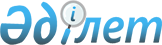 Қазақстан Республикасының елордасы - Астана қаласында 2005-2007 жылдарға арналған үлгiлi қоғамдық тәртiп және жоғары құқықтық мәдениеттi қамтамасыз ету жөнiндегi бағдарлама туралы
					
			Күшін жойған
			
			
		
					Астана қаласы мәслихатының 2005 жылғы 30 қыркүйектегі N 184/22-ІІІ шешімі. Астана қаласының Әділет департаментінде 2005 жылғы 11 қарашада N 417 тіркелді. Күші жойылды - Астана қаласы мәслихатының 2008 жылғы 30 қаңтардағы N 47/8-IV шешімімен

      Астана қаласының әкiмдiгi ұсынған, Қазақстан Республикасының елордасы - Астана қаласында 2005-2007 жылдарға арналған үлгiлi қоғамдық тәртiп және жоғары құқықтық мәдениеттi қамтамасыз ету жөнiндегi Бағдарламаны қарастырып. 

      "Қазақстан Республикасындағы жергiлiктi мемлекеттiк басқару туралы" 2001 жылғы 23 қаңтарындағы Қазақстан Республикасы  Заңының  6 тармағын басшылыққа ала отырып, Астана қаласының мәслихаты  ШЕШТI: 

      Қоса берiлiп отырған Қазақстан Республикасының елордасы - Астана қаласында 2005-2007 жылдарға арналған үлгiлi қоғамдық тәртiп және жоғары құқықтық мәдениеттi қамтамасыз ету жөнiндегi Бағдарлама бекiтiлсiн.       Астана қаласы мәслихаты 

      сессиясының төрағасы       Астана қаласы 

      мәслихатының хатшысы  

  2005-2007 жылдарға арналған Қазақстан Республикасының 

елордасы - Астана қаласында үлгiлi қоғамдық тәртiбі 

және жоғары құқықтық мәдениетiн қамтамасыз ету 

жөнiндегi бағдарламаға 

КЕЛІСІМ ПАРАҒЫ        Қазақстан Республикасы Ішкіісмині 

      Астана қаласының ІІД бастығы        Қазақстан Республикасы Ішкіісмині 

      Көліктегі Орталық ІІД бастығы        Қазақстан Республикасы ҰҚК 

      Астана қаласы бойынша 

      департаментінің бастығы       Астана қаласы бойынша Экономикалық 

      және сыбайлас жемқорлыққа қарсы күрес 

      жөніндегі департаментінің бастығы       Астана қаласы бойынша 

      Әділет департаментінің бастығы        Қазақстан Республикасы 

      Әділет министрлігінің 

      Қылмыстық-атқару жүйесі комитеті 

      Астана қаласы бойынша 

      басқармасының бастығы       Астана қаласы бойынша кедендік 

      бақылау департаментінің бастығы       Астана қаласының сот төрағасы       Астана қаласының Пәтерлер меншік 

      иелері ассоциациясының төрағасы 

Астана қаласы мәслихатының  

2005 жылғы 30 қыркүйектегі  

N 184/22-III шешімімен   

бекітілген          Қазақстан Республикасының елордасы - Астана қаласында 

2005-2007 жылдарға арналған үлгілі қоғамдық тәртіп және 

жоғары құқықтық мәдениетті қамтамасыз ету жөніндегі 

БАҒДАРЛАМА Мазмұны  

  1. БАҒДАРЛАМАНЫҢ ТӨЛҚҰЖАТЫ Бағдарлама атауы:     2005-2007 жылдарға арналған Қазақстан 

                      Республикасының елордасы - Астана қаласында 

                      үлгілі қоғамдық тәртібі және жоғары құқықтық 

                      мәдениетін қамтамасыз ету жөніндегі 

                      бағдарлама. Әзірлеуге арналған    Осы бағдарлама Қазақстан Республикасының 2010 

негіздеме:            жылға дейін даму стратегиялық жоспарын, 

                      Қазақстан Республикасы ұлттық қауіпсіздігінің 

                      1999-2005 жылдарға арналған стратегиясын, 

                      Қазақстан Республикасының нашақорлық пен 

                      есірткі бизнесіне қарсы күресудің 2001-2005 

                      жылдарға арналған стратегиясын, Қазақстан 

                      Республикасы Үкіметінің 2001 жылғы 2 

                      ақпандағы N 176 қаулысымен бекітілген 

                      Қазақстан Республикасының нашақорлықпен 

                      күресудің басымды шараларының 2001-2005 

                      жылдарға арналған жоспарын, Қазақстан 

                      Республикасы Үкіметінің 2004 жылғы 24 

                      желтоқсандағы N 1355 қаулысымен бекітілген 

                      Қазақстан Республикасында құқық бұзушылықтың 

                      алдын алу мен қылмысқа қарсы күрестің 

                      2005-2007 жылдарға арналған бағдарламасы және 

                      Астана қаласы әкімдігінің 2003 жылғы 22 

                      қыркүйектегі N 3-1-1744 қаулысымен бекітілген 

                      Қазақстан Республикасы Үкіметінің 2003-2006 

                      жылдарға арналған Бағдарламасын іске асыру 

                      жөніндегі Астана қаласы шараларының жоспарын 

                      жүзеге асыру аясында әзірленген. Әзірлеуші:            Астана қаласының Ішкі істер департаменті 

                      Қазақстан Республикасы Ішкі істер 

                      министрлігінің мүдделі департаменттерімен 

                      бірігіп әзірленген. Орындаушылар:         Астана қаласы әкімінің аппараты; "Алматы" 

                      және "Сарыарқа" аудандары әкімдерінің 

                      аппараттары; "Алматы" және "Сарыарқа" 

                      аудандық Ішкі істер басқармалары; Астана 

                      қаласының Ішкі істер департаменті; Астана 

                      қаласының "Алматы" аудандық Ішкі істер 

                      басқармасы және "Сарыарқа" аудандық Ішкі 

                      істер басқармасы; Халықты еңбекпен қамту және 

                      әлеуметтік бағдарламалар департаменті; 

                      денсаулық; білім беру; ішкі саясат; сәулет 

                      және қала құрылысы; Әділет; Жолаушылар көлігі 

                      және автомобильдік жолдар департаменттері; 

                      Астана қаласының ПИК ассоциациясы; Астана 

                      қаласы бойынша ҚАЖК басқармасы; Астана қаласы 

                      бойынша ЭКҚКД, ҰҚКД (келісім бойынша); 

                      Қалалық сот (келісім бойынша); Қазақстан 

                      Республикасы Астана қаласы бойынша Кедендік 

                      бақылау департаменті (келісім бойынша); 

                      Көліктегі Орталық Ішкі істер департаменті 

                      (келісім бойынша). Негізгі мақсаты:      Астана қаласында үлгілі қоғамдық тәртіп және 

                      жоғары құқықтық мәдениетті қамтамасыз ету. 

                      Құқық бұзудың алдын алу жүйесін қалыптастыру, 

                      осы жұмысқа барлық мемлекеттік органдарды, 

                      қоғамдық құрылымдар мен халықты қатыстыру, 

                      құқық бұзудың алдын алу және қылмыспен 

                      күресуді қамтамасыз етуде жергілікті атқарушы 

                      органдардың жауапкершілігі мен ролін арттыру. Негізгі міндеттері:   Қылмыстарды толығымен есепке алу мен 

                      тіркеуді, қоғамдық қауіпсіздікті қамтамасыз 

                      ету, алдын алу жұмысын жетілдіру; 

                      Қылмыстар мен құқық бұзушылық туралы арыздар 

                      мен хабарларды қарау барысында заңдылықты 

                      сақтау; Қала тұрғындары мен қонақтардың бас 

                      бостандығы мен құқықтарын қамтамасыз ету, 

                      жеке және мүліктік қауіпсіздігін қорғау; 

                      Құқық бұзудың бағыты әлеуметтік-құқықтық 

                      алдын алу жұмысын іске асыру; қылмыспен 

                      күресу жұмысына азаматтардың мүдделілігін және 

                      құқықтық мәдениетін арттыру; ұйымдасқан 

                      қылмысқа, нашақорлыққа, есірткі бизнесіне 

                      заңсыз көші-қонға, діни экстремизм мен 

                      терроризмге қарсы әрекеттің сенімді жүйесін 

                      құру. Азаматтардың құқығын, заңдылықты және 

                      құқық тәртібін қамтамасыз етуде ішкі істер 

                      органдарын халықпен байланыстыратын полиция 

                      учаскелік инспекторлардың ролін арттыру және 

                      олардың жұмысын тиімді ұйымдастыру. Іске асыру            2005-2007 жыл 

мерзімдері мен 

кезеңдері: Жұмсалатын қаржы:     Қаржыландыру көлемінің жобасы: 

                      барлығы 405 млн. 107 мың теңге, оның ішінде: 

                      2005 жыл - 21 млн. 385 мың теңге 

                      2006 жыл - 189 млн. 381 мың теңге 

                      2007 жыл - 194 млн. 341 мың теңге Қаржыландыру көзі:    Жергілікті бюджет қаражаты Күтілетін негізгі     2007 жылдың аяғына қарай: Қазақстан 

нәтижелер:            Республикасының елордасы - Астана қаласында 

                      құқық бұзудың әлеуметтік алдын алу жүйесі 

                      құрылады; қылмысқа қарсы күрес ұлғаяды; ауыр 

                      және аса ауыр қылмыстардың саны (Астана 

                      қаласы бойынша жыл сайын көрсеткіш деңгейінен 

                      аспайтын тіркелген қылмыстардың саны - 10 мың 

                      халыққа 58 қылмыс), сондай-ақ кәмелетке 

                      толмағандар мен көшеде жасалатын қылмыстар 

                      саны төмендейтіні күтілуде; халықтың құқықтық 

                      сана сезімі, мемлекетке және құқық қорғау 

                      органдарына деген сенімді арттыру қамтамасыз 

                      етіледі.  

  2-Бөлім. Кіріспе       Құқық бұзуды ескерту, қылмыспен күресу және қоғамдық қауіпсіздікті қамтамасыз ету қоғамның дамуы мен тұрақтылықты өмір сүрудің, мемлекеттің әрі қарай дамуы үшін жағдай жасау және қазақстан азаматтарының өмір сүру деңгейін көтерудің конституциялық жағдайы болып табылады. 

      Жергілікті атқарушы органдардың, бірлестіктердің қолдаусыз, Астана қаласының құқық қорғау және басқа да мемлекеттік құрылымдарының үйлесімсіз, мемлекеттік емес ұйымдар мен құқық қорғау бағытындағы қоғамдық құрылымдарды және халықты қатысуынсыз осы мәселелерді шешу мүмкін емес. 

      Осыған байланысты Қазақстан Республикасының елордасы - Астана қаласында үлгілі қоғамдық тәртіп және жоғары құқықтық мәдениетті қамтамасыз ету жөніндегі бағдарламаны әзірлеу қажеттілігі туып отыр. 

      Осы Бағдарлама Қазақстан Республикасының 2010 жылға дейін даму стратегиялық жоспарын, Қазақстан Республикасы ұлттық қауіпсіздігінің 1999-2005 жылдарға арналған стратегиясын, Қазақстан Республикасының нашақорлық пен есірткі бизнесіне қарсы күресудің 2001-2005 жылдарға арналған стратегиясын, Қазақстан Республикасы Үкіметінің 2001 жылғы 2 ақпандағы N 176 қаулысымен бекітілген Қазақстан Республикасының нашақорлықпен күресудің басымды шараларының 2001-2005 жылдарға арналған жоспарын және Астана қаласы әкімдігінің 2003 жылғы 22 қыркүйектегі N 3-1-1744 қаулысымен бекітілген Қазақстан Республикасы Үкіметінің 2003-2006 жылдарға арналған Бағдарламасын іске асыру жөніндегі Астана қаласы шараларының жоспарын және қылмыспен күресу саласындағы бұрын іске асырылған бағдарламаларға сүйену принциптерді сақтай отыра, басқа бағдарламалық құжаттарды іске асыру аясында әзірленген. 

      Бағдарламада ведомствоаралық деңгейде де, ішкі істер органдарының саласы бойынша да шешімдер қабылдауды талап ететін негізгі ережелер бар.  

  3-Бөлім. Астана қаласындағы жедел жағдайды талдау       Астана қаласындағы жедел жағдайдың талдауы көрсеткендей, 2004 жылы ұйымдастыру және тәжірибелік шаралары кешенінің іске асырылуының нәтижесінде Қазақстан Республикасының елордасы Астанада криминогендік жағдай тұрақталған. 

      Барлық қылмыстар саласы бойынша тіркелген жалпы санының 17%-ға жоғарылауы, бұл ең алдымен жасалған барлық қылмыстарды тіркемеу және оларды есептен жасыру деректерін жоюды қамтамасыз ету жөнінде ІІМ-мен прокуратура органдары бірігіп 100% тіркеуін іске асырған шаралардың нәтижесінде құқыққа қарсы кейбір әрекеттер, яғни денсаулыққа ауыр зиян келтіру (-1,2%), әйел зорлау (-45,1%), көлік құралдарын ұрлау (-58,6%), оның ішінде автомобильдерді ұрлау (-40%), өлімге әкеп соққан жол-көлік оқиғасы (-19%) деректері төмендеген. 

      Астаналық полициясы "Құқық тәртібі", "Надзор", "Тұрмыс", "Подросток", "Кольцо", "Мигрант", "Занятость", "Қару" т.б. жедел-алдын алу шараларын өткізіп тұрады, сыртқы қызмет жасақтардың сандары көбеюде, қала ішінде "Модуль" жүйесінің станционарлық посттары орнатылған, сондай-ақ бірқатар тәжірибелік және тиімді алдын алу шаралардың өткізілуінің нәтижесінде қоғамдық жерлерде жасалатын қылмыстардың (-5%), бұзақылық жасау (-2,9%), көшелерде жасалатын қылмыстар (-13,5%), мас күйде жасалатын қылмыстар мен құқық бұзу  (-14,6%) айтарлықтай төмендегені байқалады. 

      Астана қаласының Ішкі істер департаменті құқық қорғау жұмыстарына қоғам мен қоғам құрылымдарын тартуға аса көңіл аударады, бұл жұмыс өзінің тиімділігін көрсетеді деген үміттеміз. 

      Елордада көп пәтерлі тұрғын үйлердің кіреберістерін күзету мақсатында "консьержілер қызметі" (258 адам) құрылғаннан бері соңғы 3 жылдан бері саны көбейген пәтер ұрлығы (-7%) және автомотокөлігін айдап кету қылмыстарының саны азайған (-6%). Кәмелетке толмағандардың істері жөніндегі мектеп инспекторларының лауазымы енгізілгеннен және қаланың кейбір оқу орындарында жастар-жедел жасақтары құрылғаннан бері жасөспірімдермен жасалатын қылмыстар екі есе төмендеуіне әсерін тигізді. 

      2003 жылмен салыстырғанда ауыр (+5,9%) және аса ауыр қылмыстарды (+0,1%) ашу, оның ішінде денсаулыққа ауыр зиян келтіру (+6,1%), өлімге әкеліп соққан дене жарақатын салу (+5,2%), әйел зорлау (+33,1%) қылмыстарын ашу сапасы жоғарылағанын байқаймыз. Қолданылған шаралардың нәтижесінде қарақшылық тонау, қорқытып алушылық және автокөлік құралдарын ұрлау қылмыстарын ашу деңгейі көтерілген. 

      Мемлекетімізде жүргізіліп отырған саясатқа сүйенсек, Астана қаласының құқық қорғау органдары қызметінің басымды бағытының бірі нашақорлық пен есірткі бизнесіне қарсы күрес болып табылады. 

      2004 жылы астаналық Ішкі істер департаментімен есірткімен байланысты 128 қылмыс анықталып, олардың жолы кесілді (2003 жылы - 123). Қазақстан Республикасының Әкімшілік құқық бұзушылық туралы кодексінің 32-бабына сәйкес 59 адам, оның ішінде кәмелетке толмаған 6 жасөспірім әкімшілік жауапкершілікке тартылды. Салынған айыппұлдың жалпы сомасы 176 мың теңгеден астам. Жүргізілген жедел-іздестіру шаралардың нәтижесінде заңсыз айналымнан 160 кг астам есірткі құралдары, 8 кг-ға жуық прекурсорлар және 300 таблеткадан астам психотроптық зат тәркіленді. 

      Тергеу жұмыстарында да айтарлықтай оң нәтижелер бар. Атап айтсақ, сотқа 1627 қылмыстық іс жіберілді, яғни 2003 жылға қарағанда 177 іске көп немесе 12,2% жоғары. 168 іске, немесе 8,8%, олардың тоқтатылуы азайған. 

      Қаладағы жедел ахуалды күрделі ететін - бұл саяси-қоғамдық, спорт және мәдени-ойын сауық шараларының жиі өткізілуі, көші-қон үдерісінің өсуі. 

      Өткен 2004 жылы Астана қаласының аумағында 300-ге жуық саяси-қоғамдық және 370-ден астам спорттық және мәдени-ойын сауық шаралары өткен. Қазақстан Республикасының елордасына ресми сапармен 25 шетел мемлекеттің Елбасшылары мен 42 үкімет делегациясы келген. 

      Өткен жылдың 12 айы ішінде Астана қаласында халық саны 510,5 мың адамнан 526,3 мың адамға дейін өскен, астанада тұрақты тұрып жатқан шетел азаматтарының саны 2874, уақытша - 61620, немесе 2003 жылмен салыстырғанда, 31,54%-ға өскен. Шетел азаматтары Қазақстан Республикасында болу ережесін бұзғандары үшін 2207 адам әкімшілік жауапкершілікке тартылған, оның ішінде 301 адам сот тәртібінде елден қуылған. 

      Астана қаласында тіркелген автокөліктер санының өсуіне қарамастан (соңғы 3 жыл ішінде 41508 бірліктен 95198 бірлікке дейін), 2004 жылы елордада жол апатының саны 3,96%-ға төмендеген. Астана қаласының ІІББ Жол полициясы басқармасының қызметкерлері 125 мыңнан астам Жол қозғалысы ережелерін бұзу дерегін анықтап, оның ішінде көлік құралын мас күйінде жүргізген 3853 адам ұсталған. 

      Қала аумағында жол және қоғамдық қауіпсіздікті толығымен бақылауға мүмкіндік беретін тәулік бойы жұмыс істейтін 98 бейне бақылау орнатылған. Осы бейне бақылау жүйесінің көмегімен 2004 жылдың ішінде топтасқан төбелестің 11 дерегі, 1 телефон арқылы бұзақылық жасаған 1 дерек, бағыт таксиді ашық түрде тонаудың 2 дерегі анықталып, оларды болдыруға жол берілмеген. Қоғамдық жерлерде мас күйінде болған 400 адам жеткізілген. Алайда, елорданың шеткі аудандарында бейне бақылау жүйесін орнату қомақты қаржыны талап етеді. 

      Қылмыстық-атқару жүйесі мен соңғы кезде бақылауды қатайтып және қайта қылмыс жасау барысында жауапкершілікті күшейтуді іске асыратын әлеуметтік бейімдеу жөніндегі шаралар қайта жасалатын қылмыстардың айтарлықтай тұрақталуын қамтамасыз етті. Өткен жылы бұрын сотты болғандармен шамасы 138 қылмыс тіркелді (2003 жылы - 132). 

      Сонда да, қылмыстылық Астана қаласының өмір-салтының барлық саласына өзінің теріс ықпалын тигізетінін байқауға болады. 

      Сондықтан да қылмыс жасағаны үшін міндетті түрде жазаға тарту принципін қамтамасыз ету жөніндегі жұмыстың деңгейін жоғарылату қажет. Рецидивтік қылмыс санының өсуі       де байқалуда. Ұйымдасқан қылмыспен және бандитизммен күресу жұмысы жүйесіз, өзара әрекеттесе жұмыс істелмейді. Осы мәселе бойынша құқық қорғау органдары мен басқа да мемлекеттік органдары арасында нақты үйлестіру жұмыстары да жоқ. 

      Есірткінің заңсыз айналымы мен есірткі тарату - қаладағы өзекті мәселенің бірі. Есірткіні көбінесе кәмелетке толмағандар мен жастар қолданатыны жүрекке шаншу болып қадалады. Құқық бұзудың алдын алу жұмысын қамтамасыз етуде мемлекеттік билік, қоғамдық ұйымдардың ролі төмен. 

      Жастарды жұмыспен қамту мәселесінің шешілуі тиісті деңгейде болмай отыр, қылмыстық жауапкершілікке тартылған кәмелетке толмағандардың көбі еш жерде оқымайды немесе жұмыспен қамтылмаған. 

      Астаналық жол полициясын нығайту және олардың тәжірибелік пен алдын алу қызметін жетілдіру жөнінде тиімді шаралар қолдану қажет. 

      Заңсыз көші-қонмен күресуге бағытталған құқық қорғау органдары мен мемлекеттік органдарының өзара әрекеттесуі мен күштері жеткіліксіз болуынан астанаға есірткінің, қылмыстық элементтер мен экстремистердің кіруіне ықпал етеді.  

  4-Бөлім. Бағдарламаның мақсаттары мен міндеттері        Бағдарламаның мақсаттары: 

      Астана қаласында үлгілі қоғамдық тәртіп және жоғары құқықтық мәдениетті қамтамасыз ету; 

      құқық бұзудың алдын алу жүйесін қалыптастыру; 

      осы жұмысқа барлық мемлекеттік органдарды, қоғамдық құрылымдар мен халықты қатыстыру; 

      құқық бұзудың алдын алу және қылмыспен күресуді қамтамасыз етуде жергілікті атқарушы органдардың жауапкершілігі мен ролін арттыру.        Бағдарламаның міндеттері: 

      құқық бұзушылықтың алдын алу, қоғамдық тәртіпті қамтамасыз ету, қылмыспен күресу; 

      жол қауіпсіздігін қамтамасыз ету, Жол қозғалысы ережесін бұзушылықтың алдын алу; 

      маскүнемдік, алкоголизм және нашақорлықтың алдын алу, заңсыз есірткі айналымымен күресу; 

      кәмелетке толмағандар мен жастар арасында құқық бұзушылықтың алдын алу; 

      заңсыз көші-қонмен күресу, Астана қаласында басқа қаладан келген азаматтардың болуын реттеу; 

      ұйымдасқан қылмыспен күресу, діни экстремизм мен терроризм бағытындағы деректерді болдырмау; 

      ішкі істер органдарының жеке құрамы арасында әскери-қызметтік тәртіп пен заңдылықты нығайту; 

      қоғамның құқық мәдениеті мен халық арасында полиция беделін жоғарылату; 

      ішкі істер органдарының кадр саясатын жетілдіру, Ішкі істер департаменті қызметкерлерінің кәсіби шеберлігі мен біліктілігін жоғарылату; 

      ішкі істер органдарының қаржылық, материалдық-техникалық және әлеуметтік-тұрмыстық қамтамасыз етуін нығайту.  

  5-Бөлім. Бағдарламаны іске асырудың негізгі 

бағыттары мен механизмі  

  1.  Құқық бұзушылықтың алдын алу, қоғамдық тәртіпті 

қамтамасыз ету, қылмыспен күресу       Қазіргі жағдайда қаладағы қылмыспен күресуді ұйымдастырудың негізгі бөлігі бұл криминогендік жағдайды ескерту. Соңғы жылдары қылмыспен күресудегі күш шараларынан ойдағыдай нәтиже шықпады. 

      Қаладағы криминалдық жағдайды тұрақтандыру құқық бұзушылықтың алдын алудың тиімді жүйесін құрусыз, құқық қорғау және басқа да мүдделі мемлекеттік органдарының халықпен байланыста болмауы мүмкін емес. Алдын алу - ескерту жұмыстары дәстүрлі формалар мен тәсілдерді талап етеді, сондай-ақ елдегі қалыптасқан әлеуметтік-экономикалық жағдайларға сай әрекеттесудің жаңа түрлерін іске асыру мен оларды іздеу жолдары қажет. 

      Осы жұмысты жүзеге асыру үшін құқық қорғау органдарының қызметіне қоғамды тарту қажет, сонымен қатар, "Қоғамдық тәртіпті қорғауды қамтамасыз етуге азаматтарды қатыстыру туралы" Қазақстан Республикасы заңының және Қазақстан Республикасы Үкіметінің 2000 жылғы 12 тамыздағы N 1243 қаулысымен бекітілген Қылмыстарды ескерту және жолдарын кесуге ықпал ететін қоғамдық тәртіпті күзетуге қатысатын азаматтарды ынталандыру ережесінің мүмкіндігін пайдалану қажет. 

      Осы бағыттағы жұмысқа Астана қаласының әкімдігі жыл сайын 3700 мың теңгедей қаражат бөліп тұрады. 2004 жылы полицияға көмектескен 450 азамат ынталандырылды. Осы жылға тұтыну құнының индексін ескере отыра, астанада қоғамдық тәртіпті күзетуді қамтамасыз етуге қатысатын азаматтарды ынталандыру үшін жергілікті бюджеттен 3885 мың теңге бөлінген. 

      Ішкі істер органдарының жүйесін реформалау аясында 2004 жылдың тамыз айында Астана қаласының аумағында полицияның қоғамдық көмекшілері - "консьерж қызметі" құрылған. Қысқа мерзім ішінде (2004 жылдың 4-тоқсандығы) аталған қызмет мүліктік қылмыстардың түрлерін ескерту мен алдын алуда өздерінің жоғары тиімділігін көрсетті. 

      258 консьержінің көмегімен өткен жылдың аяғында пәтер ұрлықтарының (-7%), көлік құралдарын айдап кету (-6%) саны азайған. Соңғы үш жылдары осы қылмыстар категориясы жиі жасалатын. 

      Алдағы 3 жыл уақытында көп қабатты үйлердің кіреберістерін күзететін қоғамдық күзетшілердің санын 700 адамға дейін көбейту жоспарланып отыр. Әрбіреуіне жеке іс жасалып, арнайы есептер бойынша тексеріс шаралары жүргізіледі. 

      Пәтер ұрлықтары мен меншіктің әр кез объектілеріне құқыққа қарсы қол сұғушылықтың алдын алу және ескерту үшін Мамандандырылған күзет қызметі басқармасы объектілерді күзетуге алу жөнінде келісім-шарттар жасасу жөніндегі жұмысты жалғастыруды жоспарлап отыр. 

      Қылмыс көп жасалатын деп есептелетін, шағын аудандарда, көшелерде, саябақтарды т.б. жерлерде жағдайды жақсарту мақсатында "01", "02", "03" қызметтерін тегін шақыру мүмкіндігімен және жарық орнатылған таксофондық аппараттарын орнату қажет; "Такси", "Қоғамдық көлік", коммерциялық радио арналарды, "Жедел жәрдем беру" кезекшілік диспетчерлердің қызметтерін пайдалану; түнгі және кешкі мезгілде көшелерге үзбестен жарық беру. 

      Қала шекарасының кеңеюіне, инфрақұрылым объектілерінің көбеюіне және қала халық санының өсуіне байланысты Есілдің сол жағалауында қосымша алты полиция бөлімшелерінің құрылуы қажет. 

      Көше мен қоғамдық жерлердегі құқық бұзу, оның ішінде Жол қозғалысы ережелерін бұзуды қысқарту мәселесі қызмет атқару формалары мен әдістерін жетілдіруді, техникалық бақылау мен байланыс жүйесін дамытуды, көлікпен шолу жүргізу кезінде икемділікті жоғарылатуды, сондай-ақ қызметтік иттер мен аттарды тиімді пайдалануды, оның ішінде құқық қорғау бағытында қоғамдық құрылымдарды белсене қатыстыру есебінен моральдық, материалдық ынталандыру жүйесін әзірлеуді, құқық тәртібін қолдауда қатысатын тұлғаларды құқықтық және әлеуметтік қорғауды қамтамасыз етуді көздейді. 

      Қаланың шеткі аудандарында, саябақ алқаптары мен ағашты саябақтарда жасалатын мүліктік қылмыстардың түрлерін ескерту мен ашу мақсатында салт атты полиция саны жоспарға сай жоғарылауда. Осы мақсатта Ішкі істер департаменті Патрульдік полиция полкінің кавалерийстік взводының базасында штатқа қосымша 78 бірлік енгізіп, кавалерийстік рота құру ұсынылып отыр.  

  2. Жол қауіпсіздігін қамтамасыз ету, Жол жүру 

ережесін бұзудың алдын алу       Қала магистралдарындағы апаттылық жағдайының төмендеуіне қарамастан (-3,96%), жол-көлік оқиғасында зардап шеккендердің (+2,82%), оның ішінде көз жұмғандардың (+15,15%) саны көбеюде. Жол-көлік оқиғасының негізгі себебі - жүргізушілер тәртібінің төмен екені. Жол қозғалысына қатысатын жүргізушілердің кінәсінен болған жол-көлік оқиғасы 86,2% құрады. 

      Жол-көлік оқиғасының негізгі себептері - бұл қарсы жол қозғалысына шығып кету, көше қиылыстары мен жаяу жүргіншілер өтпесінде, жол жүру ережелерін, ара қашықтықты сақтамау. Жаяу жүргіншілермен де алдын алу жұмыстары тиісті деңгейде жүргізілмейтінін де атап айту керек. 

      Жол қозғалысының қауіпсіздігіндегі айтарлықтай өзекті мәселелер жол қозғалысын ұйымдастырудағы кемшіліктердің салдарынан, тәулік уақытына байланысты бағдаршамдардың тиісті режимде жұмыс атқармайтындығы және көлік құралдарының саны көбейгенінен туындап отыр. 

      Көшелердің өтімдік қабілетінің жеткіліксіздігі, қоғамдық және жүк көліктерінің бағыттарын әзірлеу барысында кешенді тәсімдерді қарастыратын барлық көлік түрлері қозғалысының кешенді көлік сызбасының жоқтығы жолдардың көптеген учаскелерінде көліктің өте алмай, тұрып қалуына әкеліп соғады. Көлік құралдарының техникалық ахуалын бақылау жөніндегі жүргізілетін жұмыстар да жеткіліксіз. 

      Астана қаласында үлгілік жол қауіпсіздігін қамтамасыз ету мақсатында арнайы шаралар кешенін атқару қажет. Жол полициясы басқармасының, саптық және аудандық жол полициясы бөлімшелерінің штаттық құрылымы мен жұмыстың ұйымдастырылуын қайта қарау керек. 

      Емтихан-тіркеу бөлімшелерінде азаматтарға қызмет көрсету үшін тиісті жағдай жасау, техникалық бақылау пункттерін қазіргі заманға сай құралдармен жабдықтау, жол-көлік оқиғасы болған жерге жету уақытын қысқарту қажет. Ішкі істер департаменті Жедел басқару орталығының мүмкіндіктерін пайдалана отырып, жол қозғалысын реттеуді қамтамасыз ететін жол қозғалысын басқару жүйесін жетілдіру жөнінде шаралар қолдану қажет.  

  3. Маскүнемдік, алкоголизм және нашақорлықтың алдын 

алу. Есірткінің заңсыз айналымына қарсы күрес       Ішкілікке салынудың, алкоголизмнің және нашақорлықтың қоғамға әкелетін зияны азаяр емес. Тұрмыстағы ішкілікке салыну жанұяға, халықтың денсаулығына және мемлекеттің экономикасына орасан зор шығын әкеледі. Ішкілікке салыну әсіресе, жеткіншек жастар есірткіні шамадан тыс пайдалану көбеюде. Адамның алкогольдік тоқырауы әлеуметпен байланысты, мүлікті және баспананы жоғалтуға әкелетін негізгі себептердің бірі болып табылады. 

      Жағдайдың бұл құбылыспен қосылуы алкогольдік өнімдерді және ішкілікке салынуды таратуға қарсылықтың әлсіреуіне жол береді. Ішкілікке салыну салдарының зияндылығын түсіндіру жөніндегі жұмыстар бұқаралық ақпарат құралдарында жеткіліксіз жүргізіледі, оқу орындарында алкогольге қарсы тәрбиелеуді жүзеге асыру мардымсыз. Ішімдікке рұқсат, оны қолдануға шақыратын кең таралған жарнама жасөспірімдерге спирттік ішімдіктерді және темекі өнімдерін сатуға тыйым салудың төмендеуіне алып келу өскелең ұрпақтың алкоголизмге және нашақорлыққа беттеуіне оң жағдай жасайды. 

      Құқық қорғау органдарының қызметі нашақорлықты таратудың алдын-алу болып табылады, бірақ нашақорлық мәселесін қылмыстық қуғындау жолымен шешу мүмкін емес. 

      Балалар мен жасөспірімдер арасындағы ішкілікке салынудың және нашақорлықтың алдын-алу мәселелеріндегі басты көңіл аударатын мәселе мектептерде және басқа да білім беру мекемелеріндегі оқу және тәрбие үдерісін дұрыс ұйымдастыру. 

      Оқу орындарындағы медициналық сауықтыру кабинеттерінің болмауынан спирттік ішімдіктерді және есірткіні пайдаланушы балалар мен жасөспірімдерді анықтауды тексеру жүзеге асырылмайды. 

      Ішкілікке салынумен және нашақорлыққа қарсы тиімді күрес орталық және жергілікті атқарушы органдарының жолға қойылған қызметі мен қоғамның барлық күшін жұмылдырғанда ғана мүмкін болады. 

      Ішкілікке салынудың, нашақорлықтың және басқа зиянды әрекеттердің алдын-алудың оңтайлы бағыттары бәрінен бұрын өскелең ұрпаққа алкогольге және нашақорлыққа қарсы иммунитет қалыптастыру, салауатты өмір салтын насихаттау болып табылады. 

      Ішкілікке салынумен, нашақорлықпен және токсикаманиямен айналысатын адамдарды оның ішінде кәмелеттік жасқа толмағандарды емдеуге арналған қалалық Медициналық-әлеуметтік сауықтыру орындары санының көбеюі жөніндегі, жалпы білім беретін мектептерде және басқа оқу орындарында жүйкеге ықпал ететін заттарды пайдаланушы оқушыларды тексеруді тұрақты жүргізу жөніндегі медициналық кабинеттерді ашу жұмыстарын жалғастыру керек. 

      Жалпы білім беретін және кәсіби мектептерде оқу үдерісін жүзеге асыру, мұғалімдердің рөлі мен деңгейін көтеру, мектептен тыс білім беру жүйесін арттыру, балалар музыкасы, көркем, балалар-жасөспірімдер спорттық мектептерді қалыптастыруды қамтамасыз ету жөнінде шаралар қолданылсын. Сондай-ақ жағдайы төмен жанұядан шыққан балалар мен жеткіншектердің мектептерге барып тұру мүмкіндіктерін құру қажет. 

      Көбінесе, нашақорлықпен және есірткіге қарсы күресті күшейтуге Қазақстан Республикасы Үкіметінің 2001 жылғы 2 ақпандағы N 176 қаулысымен бекітілген Қазақстан Республикасының 2001-2005 жылдарға арналған нашақорлыққа және есірткіге қарсы күрес Стратегиясын және Қазақстан Республикасының 2001-2005 жылдарға арналған нашақорлықпен күрестің оңтайлы іс-шараларының Жоспарын жүзеге асыру аясында кешенді шараларды жүзеге асыру қажет. 

      Ішкі істер органдары басқа мүдделі мемлекеттік құрылымдармен бірлесе отырып заңсыз есірткі айналымы жүйесіндегі құқық бұзылушылықтарды анықтауға, олардың арналарын жабуға, есірткіні және жүйкеге әсер етуші заттарды қала аумағымен заңсыз тасымалдау және ауыстырудың алдын-алуға бағытталған "Мак", "Допинг" кешенді жедел-алдын-алу операцияларын және басқа да іс-шараларды өткізу тәжірибесі жүргізілуде. 

      Астана қаласының географиялық жағдайын ескере отырып, есірткі бизнесіне қарсы күрес жөніндегі қолданылатын шаралардың тиімділігін арттыру мақсатында өзара әрекеттесуді жедел үйлестіру және біріккен шараларды әзірлеу үшін Көліктегі Орталық ішкі істер департаменттің басшылығымен кездесулер ұйымдастыру қажет.  

  4. Кәмелетке толмағандар мен жастар арасында 

құқық бұзушылықтың алдын алу       Криминогендік жағдайға әсер етуді есепке ала отырып, басты көңіл аударуды талап ететін мәселе кәмелетке толмағандар арасындағы қылмысты алдын-алу. Соңғы жылдары жеткіншектермен жасалған пайдакүнемдік-зорлық бағытындағы қылмыстың саны көбеюде. Қылмысқа тартылған кәмелетке толмағандардың әрбір екіншісі оқушы немесе студент болып табылады. Құқыққа қарсы жасалған әрекет кезіндегі жекелеген жеткіншектер алкогольдік ішімдік жағдайында болған немесе бұрын қылмысты болғандар. 

      Әлеуметтік жетімдік және қаңғыбас балалар мәселесі шиеленісуде. Қазіргі уақытта бұзылуға құлықты балаларға арналған жабық түрдегі арнайы оқу-тәрбиелеу мекемелері жоқ. 

      Мұндай мекемелерді құру үшін бұл дәрежедегі кәмелетке толмағандармен алдын-алу жұмыстарының тиімділігін, өтпелі кезең арасындағы криминогендік жағдайды қалыптастыруды арттыруға себебін тигізер еді. 

      Кәмелетке толмағандар мен жастар арасында құқық бұзушылықты, нашақорлықты және ішімдікке салынуды ескерту және олардың алдын алу мақсатында оқу және жазғы каникулдары кезінде олардың демалыстарын ұйымдастыру жөніндегі жұмысты жалғастыру қажет. Атап айтқанда, аула клубтарының жүйелерін қайта құру және олардың жұмыс істеуі, спорт секцияларының және түрлі ұйымдардың ашылуы жөнінде шаралар қолдану қажет; көп қабатты үйлер салынар кезде бірінші қабаттарын жасөспірімдер клубтарын ашуды қарастыру; жастардың компьютерлік сауатын ашу, кәсіби мамандықтарға үйрету. 

      Мынадай жұмыстар ұйымдастыру қажет: 

      орта және арнайы орта оқу орындары оқытушылар құрамының өкілдері қатарынан "тәртіпке қиын салынатын" жасөспірімдерге тәлімгер-шефтерді бекіту; 

      еңбекпен тәрбиелеу колониясынан оралған кәмелетке толмағандар мен ата-анасының қарауысыз қалған жасөспірімдерді жұмыспен қамту және тұрмыстық жағдайын жайғастыру; 

      жастар мен кәмелетке толмағандардың арасында есірткі сату және таратумен шұғылданатын адамдарды анықтау үшін мүдделі ведомстволардың қызметкерлері мен полиция қызметкерлері бірігіп қаланың ойын-сауық орындарын (оқу орындары, түнгі клубтар, бар, казинолар т.б.) және жастар көп жиналатын жерлерде рейдтік шаралар жүргізу қажет.  

  5. Заңсыз көші-қонмен күресу және Астана қаласына 

басқа қаладан келген азаматтардың болуын реттеу       Қазақстан Республикасының ТМД елдеріне кіретін елдердің мемлекеттік шекарасының ашықтығы алыс және жақын шетелдердің заңсыз көшіп-қонуына әкеп соқтыратын көші-қон үдерісінде жүйелі тәртіптің болмауына жағдай туғызып отыр, сонымен қатар, шетелдік экстремистикалық әрекетті эмиссарлар мен діни әрекеттерді ұйымдастыратын шетелдік криминогендік белгілердің келулеріне жол береді. 

      Қалада көші-қон жағдайын ауырлататын жағдай - бұл республиканың басқа аудандарынан және де ауыл жастарының келуінің реттелмеуі. Осыған ықпалдасатын экономикалық жағдайы. Аса маңызды кеңінен жасалып жатқан құрылысы жұмыс күшін қажет етеді. Оның ішінде мерзімдік жұмысшылар мен вахталық әдіспен жұмыс істейтін азаматтар. Сондай-ақ елордамыздағы өмір сүру деңгейінің жоғары болуы сауда әрекетімен айналысатындарды қызықтырады. Әсіресе, қала базарындағы сауда жасау. 

      Еліміздің басқа аймақтарынан келген тұрақты мекен-жайы жоқ тұлғалар қала тұрғындарын мазалайды, сондай-ақ қаланың криминогендік жағдайына теріс ықпал етеді. 

      Көші-қон үдерісіне әсер ету және келеңсіз жағдайларды жою мақсатында жергілікті атқарушы органдармен, қаланың Көші-қон және демография жөніндегі басқармасымен, Ішкі істер департаменті және басқа да құқық қорғау органдарымен өзара әрекеттесуді күшейту қажет. Еліміздің елордасы - Астана қаласында шетел азаматтардың болуын реттеу үшін мейрамхана, қонақүй және жатақханалардың әкімшіліктерімен келісіп, заңсыз тұрып жатқан, сондай-ақ ішкі істер органдары үшін жедел мүдделі тұлғаларды анықтау жөнінде тексерістер ұйымдастыру керек. Осындай жұмыстар ПИК және жалға беретін пәтерлер иелерінің көмегімен жүргізілуі ұсынылып отыр. 

      Тұрақты мекен-жайы жоқ тұлғаларды анықтау және оларды орналастыру мақсатында ішкі істер органдарының құралдары мен күштерін қатыстыра отырып, "Бродяга" жедел алдын алу шаралары өткізіліп тұрады. Осы шараға қосымша ресурстар, ең алдымен автобустар және жанар-жағар май бөлінуі қажет. 

      Азаматтарды заңсыз және қайта құжаттандыру дерегін болдырмау мақсатында Қазақстан Республикасының Әділет министрлігіне Астана қаласының Ішкі істер департаментінің Көші-қон полициясы басқармасында қолданыстағы көші-қон үдерісіне бақылау компьютерлік жүйесін Қазақстан Республикасы Әділет министрлігінің "Ақпараттық-өндірістік орталығы" Республикалық мемлекеттік мекемесінің мәлімет базасына қосу туралы ұсыныс жасау қажет.  

  6. Ұйымдасқан қылмыспен күресу, діни экстремизм мен 

террористік бағыттағы қауіпті фактілерін ескерту       Ұйымдасқан қылмыспен күресу құқық қорғау органдарымен, арнайы және қазыналық органдарының деңгейін, қызметкерлерінің кәсіптілігін жоғарылатқан жағдайда оң нәтижеге жетуі мүмкін. Тек, құқық қорғау және басқа да мемлекеттік құрылымдарда үйлестірудің, келісудің және кәсіптік әрекетінің нәтижесінде криминалдық жолмен экономика негізінде ұйымдасқан қылмыстарды, ұйымдасқан қылмыстық топтарды қаржыландыру көздерімен ақшалай қаржы каналдарын заңдастыруды анықтау және жою бойынша кешенді шаралар өткізуге болады. Ұйымдасқан қылмыспен күресудің басты бағыты, сол сияқты құқыққа қайшы қол сұғушылықтан кәсіпкерлерді тиімді қорғау болып табылады. Соңғы жылдарда жасалған қылмыстардың деңгейі және оның сапасының өзгеруінің төмендеуі жедел-тергеу бөлімшелерінің қызметін белсендіру мен өзара әрекеттесуін жоғарылату, құқыққа қайшы әрекеттерге парапар әсер етуді қамтамасыз етуді талап етеді. 

      Терроризм және экстремизммен негізгі күресті құрайтын бұл құбылыстар түрінің жолын кесу және ескерту бойынша құқық қорғау органдарының және басқа да мемлекеттік құрылымдардың қызметтерін белсендіру, мемлекеттік деңгейдегі әрекетіне, дайындығына және бағытына қарсы тұру жүйесі мен ескерту шараларын міндетті дәрежесімен қамтамасыз ету болып табылады.  

  7. Ішкі істер органдарының жеке құрамы арасында 

заңдылық пен әскери-қызметтік тәртіпті нығайту. 

Қоғамның құқықтық мәдениетін және халық алдында 

полиция беделін арттыру       Құқық қорғау және әлеуметтік мемлекеттік органдарды, соттар мен жергілікті өзін-өзі басқару органдарының қызметінде азаматтардың бостандығын және құқықтарын қорғау бойынша конституциялық кепілдіктермен қамтамасыз етуге, қалалық ішкі істер органдарының ұжымдары жоғары ұйымдастырушылық және ұнамды-тәрбиелік жұмыстармен бекітілу керек. 

      Полиция қызметкерлерінің заң нормаларын сақтамауы оңтайлы құқық қорғау беталысын тұрақтандырмай ғана қоймай, қоғамның демократия үдерісін, азаматтардың құқығын, бас бостандығы және мүдделерін қорғау жүйесінің қалыптасуына да теріс ықпал тигізетін фактор болып табылады. 

      Азаматтық қоғамның және құқықтық мемлекеттің дамуы қоғамның өзінің және құқықтық мәдениетін көтеру бойынша, яғни, жеке тұлғаның заңды сақтаушылық тәртібінің негізін қалыптастыру болып табылатын ұдайы мақсаттағы бағыт беру жұмысын жүргізусіз дамуы мүмкін емес. 

      Өзінің құқығы мен міндеті туралы тұлғаның қажетті бөлімінің деңгейі болуы адамның дамуына міндетті жағдайы болуы керек, ал оған жетуге ұмтылыс - ол оның ішкі дүниесінің қажеттілігіне байланысты. 

      Бұл тапсырмаларды жүргізу, ең біріншіден, құқықтық сана сезімнің стереотипінің өзгеруіне, құқық нормаларын білуіне және оны қолдануына бағытталған, әрқайсысы үшін міндетті болып табылатын қоғамдық құқықтық-ақпаратпен толық қамтамасыз ету жүйесін құруды қажет етеді. 

      Қоғаммен байланыс жүргізуді кеңейту бойынша жұмыстарды жалғастыруды белсендіруде, Астана қаласының тұрғындары мен өз меншігіндегі пәтер иелерімен, педагогикалық ұжымдармен және оқу орындарында оқитын оқушылармен мақсатты бағытталған жұмыстарды ұйымдастыру қызметіне барлық құқық қорғау және басқа да мемлекеттік құрылымдарын қатыстыру қажет.  

  8. Ішкі істер органдарының кадр саясатын жетілдіру. 

Ішкі істер департаменті қызметкерлерінің кәсіби 

шеберлігі мен біліктілігін арттыру       Астана қаласы ішкі істер органдарының қызметін кадрлармен қамтамасыз ету әлі күнге дейін басты мәселе болып отыр. Жеке қызметкерлердің кәсіптік деңгейлері көрсетілген талаптарға толық сәйкес келмейтіні, яғни, заңдылықты бұзушылық және азаматтардың мүддесі мен заң құқығын қасақана тудыру дерегінің болып отырғанынан кадрлардың ағымы әлі орын алып отыр. 

      Ішкі істер органдары негізі бағыттарының бірі мемлекеттік және қоғамдық азаматтарының мүддесіне жауап бере алатын кадр саясатын жүзеге асыру болып табылады. Оның басты бағыты қызметкерлерді азаматтардың конституциялық құқығына, намысына және қадыр-қасиетіне сыпайылылықпен, оларға қайырымдылықпен қарауға тәрбиелеуге бағытталған болуы керек. 

      Кадрларды дайындау және қайта дайындауда, орналастыру жүйесінің бағыттарын толық қарастыру қажет, ішкі істер органдарының қызметкерлері үшін әлеуметтік және құқықтық кепілдіктерін қамтамасыз ету, кәсіптік тұрақтылықты кадрлық ядроларын нығайту және қалыптастыру бойынша кешенді шараларды жүзеге асыру. 

      Арнайы әскери және қызмет дайындығы жүйесінің жеке құрамның біліктілігін көтеру бойынша жұмысын ұйымдастыруын, әрі қарай жандандыруын қажет етеді ішкі істер органдарын реформалау бойынша кешенді шаралардың маңызды басты бөлігінде қызметкерлердің заңдылықты және әскери-қызмет дайындығын нығайтуы, өз қатарында сыбайлас жемқорлыққа қарсы тұру күшін жоғарылатуы бойынша жұмыстары болуы керек. 

      Қала шекарасының кеңеюіне және қызмет атқару алаңының көбеюіне байланысты Ішкі істер департаментінің ұйымдастыру-штаттық құрылым бөлімшелерінің және де патрульдік полиция мен сыртқы жол қызметінің, полиция бөлімшелерінің қызметкерлерін бекітуді талап етеді. 

      Магистральді тораптың кеңеюін ескере отырып, қала жолдарында жағдайды тұрақтандыру мақсатында, сондай-ақ елорда апаттық жағдайын өсуіне жол бермеу үшін Астана қаласының Ішкі істер департаменті Жол полициясы басқармасының штаттық құрамын көбейтуге қажет (қосымша 174 бірлік). 

      Осы мәселенің оңтайлы шешілуге байланысты Есіл өзенінің сол жағалауында қосымша алты полиция бөлімшелерін құрып, тиісті нормаға сәйкес оларды кадрлармен толықтыру жұмысын іске асыру қажет.  

  9. Ішкі істер органдарының қаржылық, материалдық-техникалық 

және әлеуметтік-тұрмыстық қамтамасыз етуін нығайту       Ішкі істер органдарының материалдық-техникалық базасын нығайту және қызметкерлердің әлеуметтік-тұрмыстық мәселелерін шешу жұмыстары олардың жедел-қызмет әрекеттеріндегі көрсеткіштерінің оңтайлы болуына жетелейді. Осы мақсатта жергілікті бюджеттің құрылуына 2006-2007 жылдарға "Сарыарқа" АІІБ әкімшілік мекемесінде, Жол полициясы басқармасының мекемесінде, Полк патрульдік полициясы мекемесінде, Астана қаласының Ішкі істер департаментінің әкімшілік кешенді мекемесінде құрылыс жүргізуге қаражат бөлуді қарастыру ұсынылып отыр. 

      Астана қаласында үлгілі қоғамдық тәртіпті қамтамасыз ету мақсатында Бағдарламада 2005-2007 жылдарға байланыс құралдарын уақытында иемденуге ақшалай қаржы бөлу қарастырылып отыр. 

      Әкімшілік мекемелерде және кәмелетке толмағандарды уақытша ұстау және түзету орталығының аймағында, Патрульдік полициясы полкінде, Жол полициясы басқармасында, сонымен қатар төтенше оқиғаларды болдырмау мақсатында қажетті бейне байқау аппараттарын және күзет дабыл құралын уақытында сатып алып, оларды орнату көзделіп отыр. Астана қаласының әкімшілік шекарасының кеңеюіне байланысты полиция бөлімшелерін байланыс құралдармен, жабдықталған автокөліктермен қамтамасыз ету, сонымен қатар, оргтехникаларды сатып алуға ақшалай қаржы бөлуді қарастыру жөнінде қосымша шаралар қолданылады. 

      Қылмыспен күресуде цифрлық технологияларды, әдістерді, құралдарды қолданудың өсуіне байланысты Астана қаласы Ішкі істер департаментінің жедел-іздестіру іс-шарасын және тергеу әрекетін жүргізу үшін цифрлық камераларды сатып алу қарастырылып отыр. Ішкі істер департаментінің аймақтық бөлімшелеріндегі АДИС "Папилон" кешенінің тиімді жұмыс атқаруы үшін республикалық база мәліметіне қосылған ара қашықтық станциясына қосып және орнатуды қамтамасыз ету жоспарланып отыр. Фота бейнелерін енгізу санын көбейту және полиция бөлімшелеріне жеткізілген тұлғаларды "Образ Плюс" база мәліметіне енгізу үшін сканерлерді және цифрлық фотокамераларды орнату қажет. 

      Қоғамдық тәртіпті сақтау, қылмыстар мен құқық бұзушылықтар туралы азаматтардың уақытында арыздануы және полиция кешенді күштерінің жасақтары жедел әрекет жасауын қамтамасыз ету мақсатында елорда "Модуль" полиция жүйесінің стационарлық бекеттер торабын кеңейту қажет. 

      Көлік құралдарын техникалық жағдайына диагностика жасау мақсатында Жол полициясы басқармасын жылжымалы диагностика пункттерімен қамту жөнінде қосымша шаралар қолдану жоспарлануда. Қоғамдық резонанс туғызған аса ауыр қылмыстарды ашуын жақсарту үшін Астана қаласы Ішкі істер департаментінің Жедел басқару орталығында Ұялы телефондар мониторингі жөнінде орталық бақылау пунктін құру туралы мәселе қаралуда. 

      Сонымен қатар, Астана қаласы аумағының кеңеюін ескере отырып, қалалық әкімдікке Есіл өзенінің сол жағалауында қосымша аудандық Басқарма салу және оны Инвестициялық жобалардың тізбесіне енгізу туралы ұсыныс жасау қажет. 

      Қалада әрі қарай криминогендік жағдайларды оңтайландыру және Ішкі істер департаменті бөлімшелерінің жинақылығын жоғарылату мақсатында, 2005-2007 жылдарға қызмет автокөлігін сатып алуы үшін қажеттілігінше қаржының бөлінуін қамтамасыз етуі тиіс.  

  6-Бөлім. Бағдарламаны ресурстық қамтамасыз ету 

және мониторингті іске асыру       Ақшалай қаржыны талап ететін осы бағдарламаны жүргізу жөніндегі іс-шаралар жергілікті бюджеттен қарастырылған қаражаттар шегінің есебінен жүзеге асырылады. 

      Бағдарлама іс-шарасын жүргізуге жоба шығыны жергілікті бюджеттің қаржы есебінен 405107 мың теңге құрайды (2005 жыл - 21385 мың теңге, 2006 жыл - 189381 мың теңге, 2007 жыл - 194341 мың теңге). 

      2005-2007 жылдарға қаржы шығынының көлеміне сәйкес қаржылық жылға бюджетті қалыптастыру және нақтылауда бюджет комиссиясының өзгертулері енгізілуі мүмкін. 

      "Орындауға жауаптылар" бірінші тармақтың 8-бөлігінде "2005-2007 жылдарға арналған Қазақстан Республикасының астанасы - Астана қаласында құқық мәдениетін жоғарылату және үлгілі қоғамдық тәртіппен қамтамасыз ету бойынша Бағдарламаны жүргізу жөнінде іс-шараларының Жоспары" атты көрсетілген іс-шараларды орындаушылар, белгіленген мерзімде есеп тапсырумен жұмысты ұйымдастыруға ведомствоаралық топтарды құруы мүмкін. 

      Басты орындаушылармен бірге қоса орындаушылар Бағдарламаны жүргізуде бөлінген ақшалай қаржыны ұтымды қолдануына, іс-шараның уақытында және сапалы орындалуына жауапты болады. 

      Қажетті жағдайда Бағдарламаны іске асыруға қатысты бар басқарудың жергілікті атқарушы органдары, сонымен қатар, Астана қаласы мәслихатының тиісті комиссиялары бекітілген заңнамаларының тәртібімен оны жүргізуі бойынша іс-шаралар Жоспарына және Бағдарламаға түзетулер енгізу жөнінде ұсыныстар беруге құқылы. 

      Астана қаласы әкімінің шешімі бойынша Бағдарламаның іс-шараларын орындау барысын және нәтижесін жоспардан тыс қалалық әкімдік отырыстарында Бағдарлама іс-шарасын орындайтын басқарудың жергілікті атқарушы органдарының басшыларының есебінен қарастыру мүмкін.  

  7-Бөлім. Бағдарламаны іске асырудан күтілетін нәтижелері       Бағдарламаны жүргізу нәтижесінде: 

      құқық бұзушылықтың алдын алу әлеуметтік жүйесі құрылады; 

      қылмысқа қарсы күрес ұлғаяды, ауыр және аса ауыр қылмыстардың саны (Астана қаласы бойынша жыл сайын көрсеткіш деңгейінен аспайтын тіркелген қылмыстардың саны - 10 мың халыққа 58 қылмыс), сондай-ақ кәмелетке толмағандар мен көшеде жасалатын қылмыстар саны төмендейтіні күтілуде; 

      халықтың құқықтық сана сезімі, мемлекетке және құқық қорғау органдарына деген сенімді арттыру қамтамасыз етіледі. 

                             8-Бөлім 

     Қазақстан Республикасының елордасы - Астана қаласында 

  2005-2007 жылдарға арналған үлгілі қоғамдық тәртіпті және 

      жоғары құқықтық мәдениетті қамтамасыз ету жөніндегі 

        бағдарламаны іске асыру жөніндегі іс-шаралар 

                         ЖОСПАРЫ       Ескерту:  2005-2007 жылғы қаржы шығындар көлемі тиісті 

                қаржылық жылға бюджет белгілеу және қалыптастыру 

                кезінде бюджет комиссиясымен өзгертілуі мүмкін. ПАЙДАЛАНҒАН АББРЕВИАТУРАЛАРДЫҢ МАҒЫНАСЫН АШУ: ІІМ   -  Ішкі істер министрлігі 

Астана қ. бойынша ҰҚКД   -  Астана қаласы бойынша Ұлттық қауіпсіздік 

комитеті департаменті 

ІІД -  Ішкі істер департаменті 

КОІІД -  Көліктегі Орталық ішкі істер департаменті 

Астана қ. бойынша КБД -  Астана қаласы бойынша Кедендік бақылау 

департаменті 

Астана қ. бойынша ЭКҚКД -  Астана қаласы бойынша Экономикалық 

және сыбайлас жемқорлықпен күрес жөніндегі департамент (қаржы 

полициясы) 

Астана қ. бойынша ҚАЖК басқармасы -  Астана қаласы бойынша 

Қылмыстық-атқару жүйесі комитетінің басқармасы 
					© 2012. Қазақстан Республикасы Әділет министрлігінің «Қазақстан Республикасының Заңнама және құқықтық ақпарат институты» ШЖҚ РМК
				Р/с Іс-шаралар Аяқта- 

  лу 

нысаны Орын- 

дауға жауап- 

тылар Орын- 

дау мер- 

зімі Жылдар бойынша 

болжанған 

шығындары Жылдар бойынша 

болжанған 

шығындары Жылдар бойынша 

болжанған 

шығындары Қаржы- 

ланды- 

ру көзі Қаржы- 

ланды- 

ру көзі Р/с Іс-шаралар Аяқта- 

  лу 

нысаны Орын- 

дауға жауап- 

тылар Орын- 

дау мер- 

зімі 2005 

жыл 2006 

жыл 2007 

жыл Қаржы- 

ланды- 

ру көзі Қаржы- 

ланды- 

ру көзі 1 2 3 4 5 6 7 8 9 9   1. Қылмысқа қарсы күресу, қоғамдық тәртіпті қамтамасыз ету 

   және құқық бұзушылықтардың алдын алу жөніндегі іс-шаралар   1. Қылмысқа қарсы күресу, қоғамдық тәртіпті қамтамасыз ету 

   және құқық бұзушылықтардың алдын алу жөніндегі іс-шаралар   1. Қылмысқа қарсы күресу, қоғамдық тәртіпті қамтамасыз ету 

   және құқық бұзушылықтардың алдын алу жөніндегі іс-шаралар   1. Қылмысқа қарсы күресу, қоғамдық тәртіпті қамтамасыз ету 

   және құқық бұзушылықтардың алдын алу жөніндегі іс-шаралар   1. Қылмысқа қарсы күресу, қоғамдық тәртіпті қамтамасыз ету 

   және құқық бұзушылықтардың алдын алу жөніндегі іс-шаралар   1. Қылмысқа қарсы күресу, қоғамдық тәртіпті қамтамасыз ету 

   және құқық бұзушылықтардың алдын алу жөніндегі іс-шаралар   1. Қылмысқа қарсы күресу, қоғамдық тәртіпті қамтамасыз ету 

   және құқық бұзушылықтардың алдын алу жөніндегі іс-шаралар   1. Қылмысқа қарсы күресу, қоғамдық тәртіпті қамтамасыз ету 

   және құқық бұзушылықтардың алдын алу жөніндегі іс-шаралар   1. Қылмысқа қарсы күресу, қоғамдық тәртіпті қамтамасыз ету 

   және құқық бұзушылықтардың алдын алу жөніндегі іс-шаралар   1. Қылмысқа қарсы күресу, қоғамдық тәртіпті қамтамасыз ету 

   және құқық бұзушылықтардың алдын алу жөніндегі іс-шаралар 1.  Қоғамдық 

тәртіпті 

сақтауда 

қатысатын 

азаматтар 

ынталандыруға 

бөлінген ақша- 

лай қаражатты 

мақсатты 

пайдалануды 

қамтамасыз 

ету.       Астана 

қала- 

сының 

әкімі- 

не 

ақпа- 

рат Астана 

қ. 

ІІД 2005- 

2007 

жыл- 

дар 3885 4099 4295 Жергі- 

лікті 

бюджет Жергі- 

лікті 

бюджет 2.  Пәтер иелері 

кооперативтері 

мен жергілікті 

атқарушы 

органдармен 

бірігіп көп 

қабатты үйлер- 

дің подъезде- 

рінің қоғамдық 

күзетшілері 

(консьерж) 

ретінде 

азаматтарды 

қатыстыру 

жөніндегі 

жұмысты 

ұйымдастыру.  Астана 

қала- 

сының  

әкімі- 

не 

ақпа- 

рат Астана 

қ. 

ІІД, 

ПИК 

ассо- 

циация- 

сы 

(келі- 

сім бойын- 

ша)  2005- 

2007 

жыл- 

дар  Қажет етілмейді   Қажет етілмейді   Қажет етілмейді   Қажет етілмейді   Қажет етілмейді   3.  Ішкі істер 

органдарының 

күштерімен 

меншік түріне 

қарамастан 

объектілерді 

күзету үшін 

шарт жасау 

жөніндегі 

жұмыстарды 

жалғастыру. Астана 

қала- 

сының  

әкімі- 

не 

ақпа- 

рат Астана 

қ. 

ІІД Тоқ- 

сан 

сайын  Қажет етілмейді.  Қажет етілмейді.  Қажет етілмейді.  Қажет етілмейді.  Қажет етілмейді. 4.  Астана қала- 

сының әкімін 

қылмыстекті 

шағын аудандар 

мен көшелерде, 

саябақтарда 

т.б. жерлерде 

кешкі және 

түнгі мезгілде 

жарық беру 

өзекті мәселе- 

лерінің орын 

алуы жөнінде 

ұдайы ақпарат 

ұсыну. 

 Аталған 

жерлерде 

таксофондық 

аппараттар мен 

"01", "02", 

"03" қызмет 

терін тегін 

шақыру мүмкін- 

дігін орнату 

жөнінде қала- 

лық әкім- 

дікке ұсыныс 

енгізу. Астана 

қ. 

әкімі- 

не 

ақпа- 

рат 

пен 

ұсыныс Астана 

қ. 

ІІД Тоқ- 

сан 

сайын  Қажет етілмейді.  Қажет етілмейді.  Қажет етілмейді.  Қажет етілмейді.  Қажет етілмейді. 5.  Астана қала- 

сының әкіміне 

Есіл өзенінің 

сол жағалауына 

қосымша 6 

полиция бөлім- 

шесінің 

құрылуы мен 

олардың салы- 

нуына инвести- 

ция мәселесі 

жөнінде ұсыныс 

енгізу. Бекі- 

тілген 

жергі- 

лікті 

инвес- 

тиция- 

лық 

жоба- 

лардың 

тізбе- 

сі  Астана 

қ. 

ІІД 2006- 

2007 

жыл- 

дар  Қажет етілмейді   Қажет етілмейді   Қажет етілмейді   Қажет етілмейді   Қажет етілмейді  6.  Барлық 

мүдделі қала- 

лық ведомство- 

лар астанада 

құқық 

бұзушылықтың 

алдын алу 

жөніндегі 

жұмысты ұйым- 

дастыру кезін- 

де қолданыста- 

ғы мемлекеттік 

және аймақтық 

бағдарламаны 

және ішкі 

істер органда- 

рында есепте 

тұрған тұлға- 

лардың заңсыз 

әрекет жасауы- 

ның алдын 

алуға бағыт- 

талған 

іс-шараларды 

басшылыққа 

алады. Астана 

қала- 

сының 

әкімі- 

не 

ақпа- 

рат Астана 

қ. 

ІІД, 

Денсау- 

лық 

сақтау 

депар- 

тамен- 

ті,  

Білім 

депар- 

таменті Жыл 

сайын 

ақ- 

панда  Қажет етілмейді  Қажет етілмейді  Қажет етілмейді  Қажет етілмейді  Қажет етілмейді 7.  Қаланың 

шекарасы мен 

патрульдік 

учаске санын 

қарастыру. Астана 

қала- 

сының 

ІІД 

бұйры- 

ғы Астана 

  қ. 

 ІІД 2005 

 жыл   Қажет етілмейді   Қажет етілмейді   Қажет етілмейді   Қажет етілмейді   Қажет етілмейді 8.  Полиция 

учаскелік 

инспекторлар 

қызмет 

аумақтардың 

шекарасын 

қайта қарап, 

әкімшілік 

учаскелер 

бойынша поли- 

ция учаскелік 

инспекторларын 

тең үйлестіру- 

ді қамтамасыз 

ету. Астана 

қала- 

сының 

әкімі- 

мен 

келіс- 

тіріл- 

ген 

Астана 

қала- 

сының 

ІІД 

бұйры- 

ғы Астана 

қ. 

ІІД, 

Астана 

қ. 

әкімі- 

нің 

аппара- 

ты Жарты 

жылда 

1 рет   Қажет етілмейді   Қажет етілмейді   Қажет етілмейді   Қажет етілмейді   Қажет етілмейді 9.  Қала көшелері 

мен қоғамдық 

жерлерде 

жасалатын 

қылмыстар мен 

құқықбұзушы- 

лықтардың 

алдын алу 

үшін«Такси, 

қоғамдық 

көлік, коммер- 

циялық радио 

арналары қызметтерінің 

мүмкіндіктерін 

пайдалану. Астана 

қала- 

сының 

әкімі- 

не 

ақпа- 

рат Астана 

қ. 

ІІД  Тоқ- 

сан 

сайын   Қажет етілмейді  Қажет етілмейді  Қажет етілмейді  Қажет етілмейді  Қажет етілмейді 10.  Жергілікті 

атқарушы 

органдармен 

бірігіп келе- 

сідей шаралар 

қолдану: 

 қоғамдық 

тәртіпті 

бұзуға жағдай 

туғызатын 

ойын-сауық 

орындарының 

қызметін 

тоқтату; 

 тәулік ішінде 

олардың жұмыс 

уақытын 

шектеу; 

 спирттік 

ішімдіктерді 

сатуға рұқсат 

қағазын кері 

шақыру. Астана 

қала- 

сы 

әкімі- 

нің 

шешімі Астана 

қ. 

ІІД, 

"Алма- 

ты" 

және 

"Сары- 

арқа" 

аудан- 

дары 

әкім- 

дерінің 

аппара- 

ты. Тоқ- 

сан 

сайын  Қажет етілмейді  Қажет етілмейді  Қажет етілмейді  Қажет етілмейді  Қажет етілмейді 11.  Рецидивтік 

қылмыстардың 

алдын алу және 

оларды ескерту 

жөнінде кешен- 

ді шараларды 

жүзеге асыру Астана 

қала- 

сының  

әкімі- 

не 

ақпа- 

рат Астана 

қ. 

ІІД Жарты 

жылда 

1 рет  Қажет етілмейді   Қажет етілмейді   Қажет етілмейді   Қажет етілмейді   Қажет етілмейді  12.  Халықты, оның 

ішінде жұмыс- 

сыз жүрген 

адамдарды, 

әсіресе жас- 

тарды ақша 

төленетін 

қоғамдық 

жұмыстарға 

тарту, сондай- 

ақ кәсіби 

дайындау және 

оқытуды қамта- 

масыз ету 

жөнінде қосым- 

ша шаралар 

қабылдау Астана 

қала- 

сының әкімі- 

нің 

шешімі Жұмыс- 

пен 

қамту 

және 

әлеу- 

меттік 

бағдар- 

ламалар 

депар- 

тамен- 

ті, 

Астана 

қ. 

ІІД Ұдайы Бюджетте 

қарастырылған  

қаржы шамасында Бюджетте 

қарастырылған  

қаржы шамасында Бюджетте 

қарастырылған  

қаржы шамасында Жергі- 

лікті 

бюджет Жергі- 

лікті 

бюджет 13.  Қала тұрғын- 

дарына есік 

жақтауларын 

нығайту, кіре- 

тін ағаш есік- 

терді темір 

есіктерге 

ауыстыру, 

сонымен қатар 

кіреберістерге 

коды бар 

құлыптарды 

орнату жөнінде 

шаралар қабыл- 

даудың қажет- 

тілігі туралы 

БАҚ арқылы 

жариялау. Астана 

қ. 

ІІД 

БАҚ-на 

үндеуі  Астана 

қ. 

ІІД 2005- 

2007 

жыл- 

дар   Қажет етілмейді   Қажет етілмейді   Қажет етілмейді   Қажет етілмейді   Қажет етілмейді 14.  ІІББ патруль- 

дік полк 

полициясының 

атты әскер 

жасағы база- 

сында штат 

санына қосымша 

78 бірлікті 

енгізу жолымен 

атты әскер 

ротасын құру Астана 

қаласы 

әкімі- 

нің 

шешімі Астана 

қаласы 

әкімі- 

нің 

аппара- 

ты, 

Астана 

қ. 

ІІД 2006- 

2007 

жыл- 

дар  - 74342 75526 Жергі- 

лікті 

бюджет Жергі- 

лікті 

бюджет  2. Жол қауіпсіздігін қамтамасыз ету және Жол қозғалысы ережесін 

          бұзушылықтардың алдын алу жөніндегі іс-шаралар  2. Жол қауіпсіздігін қамтамасыз ету және Жол қозғалысы ережесін 

          бұзушылықтардың алдын алу жөніндегі іс-шаралар  2. Жол қауіпсіздігін қамтамасыз ету және Жол қозғалысы ережесін 

          бұзушылықтардың алдын алу жөніндегі іс-шаралар  2. Жол қауіпсіздігін қамтамасыз ету және Жол қозғалысы ережесін 

          бұзушылықтардың алдын алу жөніндегі іс-шаралар  2. Жол қауіпсіздігін қамтамасыз ету және Жол қозғалысы ережесін 

          бұзушылықтардың алдын алу жөніндегі іс-шаралар  2. Жол қауіпсіздігін қамтамасыз ету және Жол қозғалысы ережесін 

          бұзушылықтардың алдын алу жөніндегі іс-шаралар  2. Жол қауіпсіздігін қамтамасыз ету және Жол қозғалысы ережесін 

          бұзушылықтардың алдын алу жөніндегі іс-шаралар  2. Жол қауіпсіздігін қамтамасыз ету және Жол қозғалысы ережесін 

          бұзушылықтардың алдын алу жөніндегі іс-шаралар  2. Жол қауіпсіздігін қамтамасыз ету және Жол қозғалысы ережесін 

          бұзушылықтардың алдын алу жөніндегі іс-шаралар  2. Жол қауіпсіздігін қамтамасыз ету және Жол қозғалысы ережесін 

          бұзушылықтардың алдын алу жөніндегі іс-шаралар 15.  Жол қозғалысы 

ережесін бұзу- 

шылықтардың 

алдын алу 

мақсатында құ- 

қық бұзушылық- 

ты анықтауға, 

алдын алуға, 

болдырмауға 

арналған 

арнайы бейне- 

құрал орнатыл- 

ған автокөлік- 

тері бар 

Алматы қаласы 

ІІББ ЖПБ 

жедел-іздесті- 

ру бөлімінің 

озық тәжірибе- 

сін үйрену 

және қабылдау. 

 2004 жылға 

қала аумағында 

жасалған жол- 

көлік оқиғала- 

рына, автомо- 

токөлік 

құралдарын 

ұрлау және 

айдап кету 

қылмыстарына, 

қылмыстың 

жасалған 

орнына, 

уақытына толық 

талдау жасау, 

осының негі- 

зінде ЖКО және 

аталған 

қылмыстар 

бойынша көрне- 

кі картограмма 

жасау. ЖКО, 

авто- 

көлік- 

терді 

ұрлау 

және 

айдап 

кету 

қыл- 

мыс- 

тарына 

талдау Астана 

қ. 

ІІД 2005 

жыл  Қажет етілмейді  Қажет етілмейді  Қажет етілмейді  Қажет етілмейді  Қажет етілмейді 16.  Жол-көлік 

апаты ең көп  

жасалатын 

көшелер бойын- 

ша тоқтап, 

жылпыл шамдар- 

ды жағып, ІІД 

Жол полиция 

басқармасы 

жасақтарының 

күштерімен 

түнгі жұпты 

шолудың тиімді 

ұйымдастырылуы 

туралы мәселе- 

сін қарау. Астана 

қ. 

ІІД 

ЖПБ 

күште- 

рі мен 

құрал- 

дарын 

орна- 

ласты- 

ру Астана 

қ. 

ІІД Ұдайы  Қажет етілмейді  Қажет етілмейді  Қажет етілмейді  Қажет етілмейді  Қажет етілмейді 17.  Шұғыл ахуал- 

дың дамуына 

бағдарлауды 

жүзеге асыру 

және ЖПҚ 

жасақтарын 

бірыңғай 

орналастыруға 

өзгерістер 

енгізу бойынша 

өз уақытында 

әрекет жасауды 

қамтамасыз ету 

мақсатында ЖҚЕ 

бұзушылықтар 

мен жол-көлік 

оқиғаларын, 

қылмыстардың 

жасалған жерін 

электрондық 

түрде қала 

картасында 

белгілеп, 

күнделікті 

талдау жасауға 

болатын 

бағдарламаны 

дайындау және 

ІІББ ЖБО 

енгізу. Астана 

қала- 

сының 

әкімі- 

не 

ақпа- 

рат  Астана 

қ. 

ІІД  2005- 

2006 жыл- 

дар   Қажет етілмейді   Қажет етілмейді   Қажет етілмейді   Қажет етілмейді   Қажет етілмейді 18.  Сәйкесті 

жабдықтау су- 

бъектілерімен 

бірге жасыл 

толқынды» 

енгізуге қажет 

деп саналатын 

негізгі көлік 

магистральда- 

рының тізімде- 

месін жасау, 

бағыттарын 

белгілеу. 

 Көліктердің 

тоқтаусыз 

қозғалыс 

жылдамдығын 

және тәулік- 

тегі уақытын 

есепке ала 

отырып, магис- 

тральды 

көшелерде 

бағдаршам 

объектілерінің 

жұмыс тәртібі- 

не есеп 

жүргізу. Бағ- 

даршамдардың 

жедел жану, 

жұмыс тәртібі- 

нің өзгеру, 

сары түстің 

жану тәртібіне 

ауысу және 

жасыл толқын 

тәртібін 

кіргізу 

қажеттілігін 

қарастыру. Астана 

қала- 

сының 

әкімі- 

не ақпа- 

рат Астана 

қ. 

ІІД, 

Жолау- 

шылар 

көлігі 

және  

автомо- 

биль- 

дік  

жолдар 

депар- 

таменті 2005 жыл  Қажет етілмейді  Қажет етілмейді  Қажет етілмейді  Қажет етілмейді  Қажет етілмейді 19.  Көлік және 

байланыс 

басқармасымен 

бірге астана 

аумағындағы 

жолаушы және  

жүк көліктері- 

нің қозғалу 

бағыттарына 

зерттеу жүргі- 

зіп, осының 

нәтижесінде 

көлік түрле- 

рінің жол 

қозғалысы 

қауіпсіздігін 

қамтамасыз ету 

және бағыттар- 

ды автомагис- 

тральдарда 

тепе-тең 

бөлудің нақты 

нұсқасы жөнін- 

де бірлескен 

ұсыныстардың 

жинағын әзірлеу. Астана 

қ. 

әкімі- 

не 

ақпа- 

рат 

пен 

ұсыныс Астана 

қ. 

ІІД, 

Жолау- 

шылар 

көлігі 

және  

автомо- 

биль- 

дік  

жолдар 

депар- 

таменті 2005 

жыл   Қажет етілмейді   Қажет етілмейді   Қажет етілмейді   Қажет етілмейді   Қажет етілмейді 20.  Қаланың 

жекелеген 

магистральды  

учаскелерінде 

көлік қозғалы- 

сының жылдам- 

дығын шектеу 

қажеттілігі 

туралы мәселе- 

ні қарастыру Астана 

қаласы 

әкімі- 

нің 

шешімі Астана 

қ. 

ІІД 2005 

жыл  Қажет етілмейді  Қажет етілмейді  Қажет етілмейді  Қажет етілмейді  Қажет етілмейді 21.  Астана қала- 

сының әкіміне 

кешенді көлік 

сызбасына 

сәйкес қалалық 

магистральдік 

көшелерінде 

жаяу жүргінші 

өтетін жерлер- 

дің (жер 

астыңғы мен 

жер үстіндегі) 

мақсатқа лайық 

салуы туралы 

ұсыныс енгізу. Астана 

қ. 

әкімі- 

не 

ұсы- 

ныстар 

мен 

есеп- 

тер  Астана 

қ. 

ІІД, 

Сәулет 

және 

қала 

құрылы- 

сының 

депар- 

таменті 2005- 

2007 

жыл- 

дар  Қажет етілмейді  Қажет етілмейді  Қажет етілмейді  Қажет етілмейді  Қажет етілмейді 22.  Қаланың 

негізгі көлік 

магистральда- 

рында әкімші- 

лік заңға 

сәйкес дәлел 

айғақтармен 

қамтитын Жол 

көлік ережеле- 

рін бұзуды 

бекітіп сурет- 

ке түсіретін 

автоматты 

тіркеушілерді 

орнату.  Астана 

қ. 

әкімі- 

не 

ұсы- 

ныстар 

мен 

есеп- 

тер  Астана 

қаласы 

әкімі- 

нің 

аппара- 

ты, 

Астана 

қ. 

ІІД 2005- 

2006 

жыл- 

дар  Қажет етілмейді  Қажет етілмейді  Қажет етілмейді  Қажет етілмейді  Қажет етілмейді 23.  Жол қозғалы- 

сын ұйымдасты- 

ру техникалық 

құралдары 

стандарттарына 

сәйкес келмей- 

тін, ескірген 

құралдарды 

(бағдаршамдар 

мен жол 

белгілерін) 

кезең-кезеңмен 

ауыстыру және 

оған қызмет 

көрсету жөнін- 

дегі жұмыстар- 

ды жүргізу.  Астана 

қ. 

әкімі- 

не 

ақпа- 

рат 

пен 

ұсыныс Жолау- 

шылар 

көлігі 

және  

автомо- 

биль- 

дік  

жолдар 

депар- 

тамен- 

ті, 

Астана 

қ. 

ІІД 2005- 

2007 

жыл- 

дар  Қажет етілмейді  Қажет етілмейді  Қажет етілмейді  Қажет етілмейді  Қажет етілмейді 24.  Қаланың 

мектепке 

дейінгі және 

жалпы орта 

білім беретін 

мекемелерінде 

балаларға жол 

қозғалысы 

Ережесін оқыту 

жөніндегі 

жұмысты 

жандандыру.  Бір- 

лескен 

жоспар Астана 

қ. 

ІІД, 

Білім 

депар- 

таменті   2005- 

2007 

жыл- 

дар  Қажет етілмейді  Қажет етілмейді  Қажет етілмейді  Қажет етілмейді  Қажет етілмейді 25.  Қала көшеле- 

рінде жол 

қозғалысы 

қауіпсіздігі 

мен қоғамдық 

тәртіпті 

сақтау жөнінде 

бірлескен 

шараларды іске 

асыру мақса- 

тында жол 

полициясы 

басқармасы 

жанындағы 

қоғамдық 

құрылымдардың 

жұмысын 

жандандыру. Астана 

қала- 

сының 

әкімі- 

не 

ақпа- 

рат Астана 

қ. 

ІІД   2005- 

2007 

жыл- 

дар   Қажет етілмейді   Қажет етілмейді   Қажет етілмейді   Қажет етілмейді   Қажет етілмейді 26.  Қала халқы 

Жол қозғалысы 

ережелерін 

сақтауларын 

насихаттауға 

бағытталған, 

бұқаралық 

ақпарат 

құралдарында 

көрсету, 

жариялау үшін 

бейнекөрініс- 

тер мен 

мақалаларды 

әзірлеу. БАҚ-на 

мақа- 

лалар, 

бейне- 

көрі- 

ністер  Астана 

қ. 

ІІД 2005- 

2007 

жыл- 

дар  Қажет етілмейді  Қажет етілмейді  Қажет етілмейді  Қажет етілмейді  Қажет етілмейді 27.  Астанада жол 

қозғалысын 

ұйымдастыру 

деңгейі туралы 

қоғамдық пікір 

мониторингін 

өткізу және 

осы бағыттағы 

жұмысты жетіл- 

діру жөнінде 

сәйкесетін 

ұсыныстарды 

шығару 

мақсатында жол 

қозғалысына 

қатысушылармен 

(жүргізушілер 

құрамымен) 

сауалнама 

жүргізу. Қалада 

жол 

қоз- 

ғалысы 

қауіп- 

сізді- 

гін 

ұйым- 

дасты- 

руды 

жетіл- 

діру 

жөнін- 

дегі 

шара- 

лар 

жоспа- 

ры  Астана 

қ. 

ІІД 2005 

жыл  Қажет етілмейді  Қажет етілмейді  Қажет етілмейді  Қажет етілмейді  Қажет етілмейді     3. Маскүнемдік пен  нашақорлықтың алдын алу және заңсыз 

     айналыстағы есірткіге қарсы күрес жөніндегі іс-шаралар     3. Маскүнемдік пен  нашақорлықтың алдын алу және заңсыз 

     айналыстағы есірткіге қарсы күрес жөніндегі іс-шаралар     3. Маскүнемдік пен  нашақорлықтың алдын алу және заңсыз 

     айналыстағы есірткіге қарсы күрес жөніндегі іс-шаралар     3. Маскүнемдік пен  нашақорлықтың алдын алу және заңсыз 

     айналыстағы есірткіге қарсы күрес жөніндегі іс-шаралар     3. Маскүнемдік пен  нашақорлықтың алдын алу және заңсыз 

     айналыстағы есірткіге қарсы күрес жөніндегі іс-шаралар     3. Маскүнемдік пен  нашақорлықтың алдын алу және заңсыз 

     айналыстағы есірткіге қарсы күрес жөніндегі іс-шаралар     3. Маскүнемдік пен  нашақорлықтың алдын алу және заңсыз 

     айналыстағы есірткіге қарсы күрес жөніндегі іс-шаралар     3. Маскүнемдік пен  нашақорлықтың алдын алу және заңсыз 

     айналыстағы есірткіге қарсы күрес жөніндегі іс-шаралар     3. Маскүнемдік пен  нашақорлықтың алдын алу және заңсыз 

     айналыстағы есірткіге қарсы күрес жөніндегі іс-шаралар     3. Маскүнемдік пен  нашақорлықтың алдын алу және заңсыз 

     айналыстағы есірткіге қарсы күрес жөніндегі іс-шаралар 28.  Нашақорлықтан 

азап шеккен 

тұлғаларға 

лицензиясыз 

дәрігерлік 

көмек көрсе- 

тіп, жеке 

тәжірибеленіп 

жүрген 

дәрігерлерге 

бақылауды 

күшейту және 

ұдайы тексе- 

рістер жүргізу. Бір- 

лескен 

іс- 

шара- 

лар 

жоспа- 

ры Астана 

қ. 

ІІД, 

Денсау- 

лық 

сақтау 

депар- 

таменті Жарты 

жылда 

1 рет  Қажет етілмейді  Қажет етілмейді  Қажет етілмейді  Қажет етілмейді  Қажет етілмейді 29.  Астана 

қаласында мас- 

күнемдіктен, 

нашақорлықтан 

зардап шегетін 

тұлғаларды 

мәжбүрлеп 

емдеу үшін 

жеке маман- 

дандырылған 

емдеу-алдын 

алу мекемесін  

ашу туралы 

мәселені 

қарастыруға 

ұсыныстар 

енгізу.   Астана 

қала- 

сының 

әкімі- 

не 

ұсыныс Денсау- 

 лық 

сақтау 

депар- 

тамен- 

 ті, 

Білім 

депар- 

тамен- 

 ті, 

Астана 

 қ. 

 ІІД 2005- 

2007 

жыл- 

дар  Қажет етілмейді   Қажет етілмейді   Қажет етілмейді   Қажет етілмейді   Қажет етілмейді  30. «Есірткінің 

денсаулыққа, 

әсіресе жас 

өспірімдерге 

әсері»тақыры- 

бында нарко- 

лог-дәрігер- 

лердің, құқық 

сақтау орган- 

дарының қыз- 

меткерлерінің, 

Ұлы Отан 

соғысына және 

Ауған оқиғасы- 

на қатысқан- 

дардың, 

құрметті зей- 

неткерлердің, 

қадірлі 

ақсақалдардың, 

атақты 

спортшылардың 

мектеп, лицей 

және басқа да 

оқу орындары 

оқушылары 

алдында сөз 

сөйлеулерін 

ұйымдастыру. Астана 

қала- 

сының 

әкімі- 

не 

ақпа- 

рат Денсау- 

лық 

сақтау 

депар- 

таменті 

Білім 

депар- 

тамен- 

ті, 

Ішкі 

саясат 

депар- 

тамен- 

ті, 

Астана 

қ. 

ІІД Жарты 

жылда 

1 рет  Қажет етілмейді  Қажет етілмейді  Қажет етілмейді  Қажет етілмейді  Қажет етілмейді 31.  Денсаулық 

сақтау депар- 

таментінің 

базасында бар- 

лық мүдделі  

ведомстволар 

мен құрылым- 

дардың өкілде- 

рімен жасөс- 

пірімдер 

арасында 

нашақорлық пен 

уытқұмарлық 

белгілерін 

алдын ала 

анықтау мәсе- 

лесі жөнінде 

емдеу мекеме- 

лері дәрігер- 

лерінің, ішкі 

істер орган- 

дары қызмет- 

керлерінің, 

мұғалімдер мен 

оқытушылардың 

және кәмелетке 

толмағандармен 

жұмыс істейтін 

басқа да 

мамандардың 

қатысуымен 

семинар 

өткізуді 

ұйымдастыру. Астана 

қала- 

сының 

әкімі- 

не 

ақпа- 

рат Денсау- 

лық 

сақтау 

депар- 

тамен- 

ті, 

Білім 

депар- 

тамен- 

ті, 

Астана 

қ. 

ІІД Жыл 

сайын 

қыр- 

күй- 

екте   Қажет етілмейді   Қажет етілмейді   Қажет етілмейді   Қажет етілмейді   Қажет етілмейді  32. «Нашақорлық - 

болашақ 

Қазақстанға 

төнген қауіп» 

атты ұранмен 

оқушылар және 

студенттердің  

жыл сайынғы 

жалпы қалалық 

қозғалысын 

өткізу жөнін- 

дегі жұмысты 

жалғастыру. Астана 

қала- 

сының 

әкімі- 

не 

ақпа- 

рат Ішкі 

саясат 

депар- 

тамен- 

ті, 

Астана 

қ. 

әкімі- 

нің 

және 

"Алма- 

ты", 

"Сары- 

арқа" 

аудан- 

дары 

әкім- 

дерінің 

аппара- 

ты   2005- 

2007 

жыл- 

дар    Қажет етілмейді   Қажет етілмейді   Қажет етілмейді   Қажет етілмейді   Қажет етілмейді 33.  Алкогольге, 

есірткі мен 

психотроптық 

құралдарға 

теріс ықпал 

қалыптастыру 

жөніндегі 

жұмыстар 

белсенділету.   Астана 

қала- 

сының 

әкімі- 

не 

ақпа- 

рат Ішкі 

саясат 

депар- 

тамен- 

ті, 

Астана 

қ. 

әкімі- 

нің 

және 

"Алма- 

ты", 

"Сары- 

арқа" 

аудан- 

дары 

әкім- 

дерінің 

аппара- 

ты 2005- 

2007 

жыл- 

дар   Қажет етілмейді   Қажет етілмейді   Қажет етілмейді   Қажет етілмейді   Қажет етілмейді 34.  Көліктегі 

Орталық ІІД- 

мен бірігіп 

есірткі 

бизнесіне 

қарсы күрестің 

тиімділігін 

арттыруға 

бағытталған 

кешенді 

шараларды 

әзірлеу. Бір- 

лескен 

іс- 

шара- 

лар 

жос- 

пары Астана 

қ. 

ІІД 

және 

Көлік- 

тегі 

орталық 

ІІД 

(келі- 

сім 

бойын- 

ша) Жыл 

сайын 

сәу- 

ірде   Қажет етілмейді   Қажет етілмейді   Қажет етілмейді   Қажет етілмейді   Қажет етілмейді 35.  Шаруашылық 

субъектілерде- 

гі прекурсор- 

лардың  

айналымында 

заңдылықты 

сақтауға 

бақылауды 

күшейту. Астана 

қала- 

сының 

әкімі- 

не 

ақпа- 

рат Астана 

қ. 

ІІД Жарты 

жылда 

1 рет   Қажет етілмейді   Қажет етілмейді   Қажет етілмейді   Қажет етілмейді   Қажет етілмейді 36  Басқа құқық 

қорғау орган- 

дарымен бірі- 

гіп есірткі 

бизнесі аясын- 

да ұйымдасқан 

қылмыстық 

топтардың 

іс-әрекеттерін 

анықтау және 

олардың 

жолдарын кесу 

үшін арнайы 

техникамен 

қамтамасыз 

етілген жедел- 

іздестіру 

топтарын құру 

жұмысын 

ұйымдастыру. Бір- 

лескен 

іс- 

шара- 

лар 

жоспа- 

ры Астана 

қ. 

ІІД, 

Көлік- 

тегі 

орталық 

ІІД, 

Астана 

қ. 

бойынша 

ДТК 

(келі- 

сім 

бойын- 

ша)   2005 

жыл   Қажет етілмейді   Қажет етілмейді   Қажет етілмейді   Қажет етілмейді   Қажет етілмейді 37.  Қазақстан 

Республикасын- 

да нашақорлық- 

қа және есірт- 

кі бизнесіне 

қарсы күрестің 

2004-2005 жыл- 

дарға арналған 

бағдарламасын 

іске асыру 

жөніндегі 

аймақтық 

бағдарламасын 

орындау 

жөніндегі 

жұмыс ахуалын 

қорытындылау.  Астана 

қала- 

сының 

әкімі- 

не 

ақпа- 

рат Астана 

қ. 

ІІД, 

Астана 

қ. 

әкімді- 

гі 

аппа- 

раты Жарты 

жылда 

 1 

рет   Қажет етілмейді   Қажет етілмейді   Қажет етілмейді   Қажет етілмейді   Қажет етілмейді 38.  Халықаралық 

нашақорлыққа 

және заңсыз  

айналымдағы  

есірткіге  

қарсы күрес 

күніне (26 

маусым) арнал- 

ған спорттық 

іс-шаралар, 

концерттік 

бағдарламалар 

мен би кеште- 

рін, деректі, 

ғылыми-танымал 

және көркем 

фильмдерін 

көрсетуді 

ұйымдастырып, 

мектеп, 

колледж, 

жоғары оқу 

орындарының 

оқушылары 

арасында 

өткізу арқылы 

акциялар 

өткізу. Астана 

қала- 

сының 

әкімі- 

не 

ақпа- 

рат Астана 

қ. әкімі- 

нің 

және 

"Алма- 

ты", 

"Сары- 

арқа" 

аудан- 

дары 

әкімде- 

рінің 

аппара- 

ты, 

Мәде- 

ниет 

депар- 

тамен- 

ті, 

Білім 

депар- 

тамен- 

ті, 

денсау- 

лық 

сақтау 

депар- 

тамен- 

ті, 

Астана 

қ. 

ІІД Жыл 

сайын 

26 

мау- 

сымда  Бюджетте 

 қарастырылған 

 қаржы шамасында  Бюджетте 

 қарастырылған 

 қаржы шамасында  Бюджетте 

 қарастырылған 

 қаржы шамасында Жергі- 

лікті 

бюджет Жергі- 

лікті 

бюджет 39.  Бас бостанды- 

ғынан айыру 

орындарынан 

босатылған 

тұлғаларды 

ақтау және 

жұмысқа 

орналастыру, 

тұрақты мекен- 

жайы жоқ 

тұлғаларды 

әлеуметтік 

бейімдеу, 

сондай-ақ 

әлеуметтік 

байланыстарын  

жоғалтқан 

азаматтарды 

жұмысқа 

орналастыру 

мен олардың 

тұрмыстық 

жағдайын жасау 

жөніндегі 

жұмысты жалғастыру.  Астана 

қала- 

сының 

әкімі- 

не 

ақпа- 

рат Жұмыс- 

пен 

қамту 

және 

әлеу- 

меттік 

бағдар- 

ламалар 

депар- 

тамен- 

ті, 

Астана 

қ. 

ІІД Ұдайы  Бюджетте 

 қарастырылған 

 қаржы шамасында  Бюджетте 

 қарастырылған 

 қаржы шамасында  Бюджетте 

 қарастырылған 

 қаржы шамасында Жергі- 

лікті 

бюджет Жергі- 

лікті 

бюджет   4. Кәмелетке толмағандар мен жастардың арасында қараусыздық 

       пен құқық бұзушылықтың алдын алу жөніндегі шаралар   4. Кәмелетке толмағандар мен жастардың арасында қараусыздық 

       пен құқық бұзушылықтың алдын алу жөніндегі шаралар   4. Кәмелетке толмағандар мен жастардың арасында қараусыздық 

       пен құқық бұзушылықтың алдын алу жөніндегі шаралар   4. Кәмелетке толмағандар мен жастардың арасында қараусыздық 

       пен құқық бұзушылықтың алдын алу жөніндегі шаралар   4. Кәмелетке толмағандар мен жастардың арасында қараусыздық 

       пен құқық бұзушылықтың алдын алу жөніндегі шаралар   4. Кәмелетке толмағандар мен жастардың арасында қараусыздық 

       пен құқық бұзушылықтың алдын алу жөніндегі шаралар   4. Кәмелетке толмағандар мен жастардың арасында қараусыздық 

       пен құқық бұзушылықтың алдын алу жөніндегі шаралар   4. Кәмелетке толмағандар мен жастардың арасында қараусыздық 

       пен құқық бұзушылықтың алдын алу жөніндегі шаралар   4. Кәмелетке толмағандар мен жастардың арасында қараусыздық 

       пен құқық бұзушылықтың алдын алу жөніндегі шаралар   4. Кәмелетке толмағандар мен жастардың арасында қараусыздық 

       пен құқық бұзушылықтың алдын алу жөніндегі шаралар 40.  Кәмелетке 

толмағандарға 

қатысты 

қылмыстық 

істерді қарау 

барысына сот 

мәжілісіне орта 

мектептердің 

жоғарғы сынып 

оқушыларын 

қатыстыруды 

ұйымдастыру. 

Орындарға 

шықпалы сот 

мәжілістерін 

тәжірибеге 

енгізу. 

 Астана қаласы 

бойынша Сыбай- 

лас жемқорлық- 

қа қарсы 

күрес және 

құқық бұзушы- 

лықтың 

әлеуметтік 

алдын алу 

кеңесінің 

отырыстарында 

аталған 

тұлғалар тара- 

пынан құқық 

бұзушылықтың 

жасаудың 

алдын алу, қараусыздықты 

ескерту, 

тәрбие немесе 

әкімшілік 

ықпал ету, 

немесе бас 

бостандығынан 

айырумен 

байланысты 

емес жазаға 

тарту шарала- 

рын қолдану 

жөніндегі 

жүргізілетін 

жұмыс туралы 

кәмелетке 

толмағандардың 

құқығын қорғау 

жөніндегі 

қалалық 

комиссия 

төрағаларының 

және мүдделі 

ведомстволар 

басшыларының 

есебін тыңдау. Астана 

қала- 

сының 

әкімі- 

не 

ақпа- 

рат  

 

 

 

 

                 Астана 

қаласы 

бойын- 

ша   

Сыбай- 

лас 

жем- 

қор- 

лыққа 

күрес 

және 

құқық 

бұзу- 

дың 

әлеу- 

меттік 

алдын 

алу 

кеңесі 

отыры- 

сының 

шешімі Астана 

қ. 

әкімі- 

нің 

аппара- 

ты, 

Білім 

беру 

депар- 

таменті 

 

 

 

 

 

               Денсау- 

лық 

сақтау 

депар- 

тамен- 

ті, Жұмыс- 

пен 

қамту 

және 

әлеу- 

меттік 

бағдар- 

ламалар 

депар- 

тамен- 

ті, 

Ішкі 

саясат 

депар- 

тамен- 

ті, 

Астана 

қ. 

бойынша 

ҚАЖК 

басқар- 

масы, 

Астана 

қ. 

ІІД Жарты 

жылда 

1 рет   Қажет етілмейді   Қажет етілмейді   Қажет етілмейді   Қажет етілмейді   Қажет етілмейді 41.  Кәмелетке 

толмағандардың 

арасында 

қылмыстық 

топтарды 

уақытында 

анықтап, олар- 

дың арасын 

айыруға 

бағытталған 

біріккен 

ұйымдастыру 

және тәжіри- 

белік шаралар 

әзірлеу. Бір- 

лескен 

іс- 

шара- 

лар 

жоспа- 

ры Білім 

беру 

депар- 

тамен- 

ті, 

Ішкі 

саясат 

депар- 

тамен- 

ті, 

Астана 

қ. 

ІІД, 

Кәме- 

летке толма- 

ғандар- 

дың 

құқығын 

қорғау 

бойынша 

комис- 

сиясы Жыл 

сайын 

сәуір 

, қыр- 

күйек   Қажет етілмейді.   Қажет етілмейді.   Қажет етілмейді.   Қажет етілмейді.   Қажет етілмейді. 42.  Құқық 

бұзушылыққа 

бейім балалар- 

мен жұмыс 

жүргізу үшін 

әлеуметтік- 

педагогикалық 

қызметінің 

ауқымын 

кеңейту. Астана 

қала- 

сының 

әкімі- 

не 

ақпа- 

рат Білім 

беру 

Депар- 

тамен- 

ті, 

кәме- 

летке 

толма- 

ғандар- 

дың 

құқығын 

қорғау 

бойынша 

комис- 

сиясы 2005- 

2007 

жыл   Қажет етілмейді.   Қажет етілмейді.   Қажет етілмейді.   Қажет етілмейді.   Қажет етілмейді. 43.  Жастар мен 

кәмелетке 

толмағандар 

арасында жат 

қылықтар  

және басқа да 

алькогольдік 

ішімдік, 

нашақорлық, 

құқық 

бұзушылықты 

ескерту және 

алдын-алу 

бойынша 

жоғары оқу 

орындарының, 

мектеп мұға- 

лімдері үшін 

қолданыстағы 

әдістемелік 

нұсқамаларды 

енгізу. Астана 

қала- 

сының 

әкімі- 

не 

ақпа- 

рат Денсау- 

лық 

сақтау 

депар- 

тамен- 

ті, 

Білім 

беру 

депар- 

тамен- 

ті, 

Астана 

қ. 

ІІД 2005- 

2007 

жыл   Қажет етілмейді.   Қажет етілмейді.   Қажет етілмейді.   Қажет етілмейді.   Қажет етілмейді. 44.  Оқуға бармай- 

тын жасөспі- 

рімдер мен 

балаларды 

анықтап, олар- 

дың сабақтан 

ауытқуына 

себепші болған 

салдары мен 

жағдайын жою 

үшін ұдайы 

іс-шаралар 

өткізу. Астана қала- 

сының 

әкімі- 

не 

ақпа- 

рат Астана 

қ. 

ІІД, 

Кәме- 

летке 

толма- 

ғандар- 

дың 

құқығын 

қорғау 

бойынша 

комис- 

сиясы, 

"Алма- 

ты", 

"Сары- 

арқа" 

аудан- 

дары 

әкім- 

дерінің 

аппара- 

ты, 

Білім беру  департаменті, Ішкі саясат депар- 

таменті Ұдайы     Қажет етілмейді   Қажет етілмейді   Қажет етілмейді   Қажет етілмейді   Қажет етілмейді 45.  Ішкі істер 

органдарында 

алдын-ала 

тіркеуде тұр- 

ған кәмелетке 

толмағандарды  

жазғы дема- 

лыста спортпен 

айналысу, 

әр-түрлі 

үйірме және 

дене шынықтыру 

секциясына 

мәдени-жаппай 

іс-шараларын 

ұйымдастыру 

жөніндегі 

жұмыстарды 

жалғастыру. Астана 

қала- 

сының 

әкімі- 

не 

ақпа- 

рат Білім 

беру  

депар- 

тамен- 

ті, 

Ішкі 

саясат 

депар- 

тамен- 

ті, 

"Алма- 

ты", 

"Сары- 

арқа" 

аудан- 

дарының 

әкім- 

дерінің 

аппара- 

ты, 

Кәме- 

летке 

толма- 

ған- 

дардың 

құқы- 

ғын 

қорғау 

бойынша 

комис- 

сиясы Жыл 

сайын 

мамыр 

-та- 

мыз   Қажет етілмейді.   Қажет етілмейді.   Қажет етілмейді.   Қажет етілмейді.   Қажет етілмейді. 46.  Астана 

қаласының әкі- 

міне девиантты 

мінез-құлқымен 

кәмелетке 

толмағандар 

үшін мамандан- 

дырылған 

жабық оқу- 

тәрбиелеу 

мекемесін 

салу жөнінде 

инвестициялық 

ұсыныстар 

енгізу. Бекі- 

тілген 

жергі- 

лікті 

инвес- 

тиция- 

лық 

жоба- 

лардың 

тізбе- 

сі Білім 

беру 

депар- 

тамен- 

ті, 

Астана 

қ. 

әкімі- 

ның 

аппара- 

ты 2005 

жыл   Қажет етілмейді    Қажет етілмейді    Қажет етілмейді    Қажет етілмейді    Қажет етілмейді  47.  Астана қала- 

сының әкіміне 

2006-2007 

жылы тұрмыс 

жағдайы қиын 

отбасы, ата- 

анасыз қалған 

немесе ата- 

анасынан 

біреуі қалған 

отбасынан шық- 

қан, немесе 

өмірдің әрбір 

жағдайына 

байланысты  

мемлекет 

тарапынан 

қорғауды 

қажет ететін 

балаларға 

мектеп-интер- 

нат ашу туралы 

инвестициялық 

ұсыныстар 

енгізу. Бекі- 

тілген 

жергі- 

лікті 

инвес- 

тиция- 

лық 

жоба- 

лардың 

тізбе- 

сі Кәме- 

летке 

толма- 

ғандар- 

дың 

құқығын 

қорғау 

бойынша 

комис- 

сиясы, 

Білім 

беру 

депар- 

тамен- 

ті, 

Ішкі 

саясат 

депар- 

тамен- 

ті, 

Астана 

қ. ІІД  2005- 

2006 

жыл   Қажет етілмейді   Қажет етілмейді   Қажет етілмейді   Қажет етілмейді   Қажет етілмейді 48.  Ішкі істер 

органдарында 

тіркеуде 

тұрған қиын 

тәрбиеленетін» 

жасөспірімдер- 

ге, орта және 

арнайы орта 

оқу орындары 

мен колледжде- 

рінен оқытушы 

өкілдері 

арасынан 

жетекшілерді 

бекітуді 

ұйымдастыру. Астана 

қала- 

сының 

әкімі- 

не 

ақпа- 

рат Білім 

беру 

депар- 

тамен- 

ті, 

Астана 

қ. ІІД Жыл 

сайын 

қыр- 

күй- 

екте   Қажет етілмейді.   Қажет етілмейді.   Қажет етілмейді.   Қажет етілмейді.   Қажет етілмейді. 49.  Арнайы 

мектеп-интер- 

наттардан шық- 

қан девиантты 

мінез-құлықты 

кәмелетке 

толмағандарды 

ақтау, бейім- 

деу үшін 

ювенальды 

әділет 

қызметкерлерін 

тартып, білім 

беру ақтау 

ұйымдарын 

құру жөнінде 

шара қолдану. Астана 

қала- 

сының 

әкімі- 

не 

ақпа- 

рат Білім 

беру 

депар- 

тамен- 

ті, 

Астана 

қ. ІІД 2005- 

2007 

жыл   Қажет етілмейді.   Қажет етілмейді.   Қажет етілмейді.   Қажет етілмейді.   Қажет етілмейді. 50.  Жастарға 

компьютерлік 

сауаттылық 

оқуын өткізіп, 

кәсіби дағды 

және кәсіп, 

тәжірибеде 

(цехта, лабо- 

раторияда, 

жабдықталған 

кабинеттерде 

т.б.) білім- 

дерін игеруге 

жағдай жасау. Астана 

қала- 

сының 

әкімі- 

не 

ақпа- 

рат Білім 

беру 

депар- 

таменті Ұдайы   Қажет етілмейді.   Қажет етілмейді.   Қажет етілмейді.   Қажет етілмейді.   Қажет етілмейді. 51.  Кәмелетке 

толмағандармен 

алдын алу 

жұмыстарын 

жүргізетін 

пәтерлер 

иелерінің 

кооперативтері 

мен аула 

клубтарына 

жан-жақты көмек көрсету. Іс-ша- 

ралар 

жоспа- 

ры "Алма- 

ты", 

"Сары- 

арқа" 

аудан- 

дары 

әкімде- 

рінің 

аппара- 

ты, 

Білім 

беру 

депар- 

тамен- 

ті, 

Дене- 

шынық- 

тыру 

және 

спорт 

басқар- 

масы Ұдайы   Қажет етілмейді.   Қажет етілмейді.   Қажет етілмейді.   Қажет етілмейді.   Қажет етілмейді. 52.  Спорттық 

секциялар, 

әртүрлі 

үйірме ашу, 

аула клубтары 

жүйелерін 

қайта құру 

және одан әрі 

дамыту жөнін- 

де шаралар 

қолдану. Астана 

қала- 

сының 

әкімі- 

не 

ақпа- 

рат әкімі- 

нің 

және 

"Алма- 

ты", 

"Сары- 

арқа" 

аудан- 

дары 

әкімде- 

рінің 

аппара- 

ты Ұдайы   Қажет етілмейді.   Қажет етілмейді.   Қажет етілмейді.   Қажет етілмейді.   Қажет етілмейді. 53.  Көп қабатты тұрғын үйлер- 

дің жобасын 

салған кезде 

сол үйлердің 

бірінші қабат- 

тарында жасөс- 

пірімдерге 

клубтарды 

орналастыруын  

қарастыру. Астана 

қала- 

сының 

әкімі- 

нің 

шешімі Астана 

қ. 

әкімі- 

нің 

аппара- 

ты Жыл 

сайын   Қажет етілмейді.   Қажет етілмейді.   Қажет етілмейді.   Қажет етілмейді.   Қажет етілмейді. 54.  Еңбек-тәрбие- 

леу колониясы- 

нан келген, 

сонымен қатар, 

ата-ана қара- 

уынан қалған 

жасөспірімдер- 

ді еңбекке 

және тұрмыста 

орналастыруға 

көмек көрсету- 

ге кешенді 

басым шаралар- 

ды анықтау. Астана 

қала- 

сының 

әкімі- 

не 

ақпа- 

рат Білім 

беру 

депар- 

тамен- 

ті, 

Жұмыс- 

пен 

қамту 

және 

әлеу- 

меттік 

бағдар- 

ламалар 

депар- 

тамен- 

ті, 

Астана  

қ. ІІД, 

Астана 

қ. 

әкімі- 

нің 

аппара- 

ты 2005- 

2007 

жыл   Қажет етілмейді   Қажет етілмейді   Қажет етілмейді   Қажет етілмейді   Қажет етілмейді 55.  ЖҚТБ-сін 

алдын-алу, 

салауатты 

өмір салтын 

насихаттау, 

медициналық- 

әлеуметтік 

сауықтыру 

орталықтарымен 

қала оқушылары 

мен студенттер 

арасында 

нашақорлық 

өзекті мәселе- 

сі жөніндегі 

жұмысты 

жетілдіру. Астана 

қала- 

сының 

әкімі- 

не 

ақпа- 

рат Денсау- 

лық 

сақтау 

депар- 

тамен- 

ті, 

Білім 

депар- 

тамен- 

ті, 

Астана 

қ. ІІД Жарты 

жыл- 

дықта 

1 рет   Қажет етілмейді   Қажет етілмейді   Қажет етілмейді   Қажет етілмейді   Қажет етілмейді 56.  Тұрмыс 

жағдайы қиын 

отбасынан 

шыққан жасөс- 

пірімдерге 

қылмыс жасауға 

себепші болған 

салдар мен 

жағдайларды    

жою жөнінде 

алдын алу 

жұмысы сияқты 

шаралар 

қолдану. Астана 

қала- 

сының 

әкімі- 

не 

ақпа- 

рат Астана 

қ. ІІД  2005- 

2007 

жыл   Қажет етілмейді   Қажет етілмейді   Қажет етілмейді   Қажет етілмейді   Қажет етілмейді 57.  Жастар және 

кәмелетке 

толмағандар 

арасында есір- 

ткі таратумен 

айналысатын 

тұлғаларды 

анықтау 

мақсатында, 

жастардың 

жаппай жина- 

латын орындар- 

ға (оқу 

орындарға, 

түнгі клубтар- 

ға, барларға, 

казиноларға 

және т.б.) 

рейдтік 

іс-шаралар 

өткізу. Астана 

қала- 

сының 

әкімі- 

не 

ақпа- 

рат Астана 

қ. ІІД Ай 

сайын  Бюджетпен 

 қаралатын қаржы 

 шегінде  Бюджетпен 

 қаралатын қаржы 

 шегінде  Бюджетпен 

 қаралатын қаржы 

 шегінде Жергі- 

лікті 

бюджет Жергі- 

лікті 

бюджет 58.  Кәмелетке 

толмағандар 

арасында 

қылмыстың 

алдын-алу 

маңызды 

мәселелерін 

бұқаралық 

ақпарат 

құралдарына 

үнемі жарыққа 

шығару. БАҚ-на 

баян- 

дама 

және 

жария- 

лым  Астана 

қ. ІІД Тоқ- 

сан 

сайын   Қажет етілмейді   Қажет етілмейді   Қажет етілмейді   Қажет етілмейді   Қажет етілмейді 59.  Қалалық жалпы 

білім беру 

мектептерінің 

оқушылары үшін 

қолданыстағы 

заң нормалары 

мен оларды 

бұзуына жауап- 

кершілік дең- 

гейін түсін- 

діру жөнінде 

Құқықтық 

білім күнде- 

рін ұдайы 

өткізу.  Жеке 

жоспар 

бойын- 

ша  Білім 

беру 

депар- 

тамен- 

ті, 

Әділет 

депар- 

тамен- 

ті, 

Астана 

қ. ІІД Ұдайы   Қажет етілмейді   Қажет етілмейді   Қажет етілмейді   Қажет етілмейді   Қажет етілмейді 60.  Бос уақытта- 

рын өткізетін 

жерлерге сағат 

22-ден кейін 

ата-аналарын- 

сыз, не олар- 

дың міндетін 

атқаратын 

тұлғаларсыз 

баратын 

жасөспірімдер 

мен балаларды 

анықтау мақса- 

тында мерзімді 

арнайы рейдт- 

тер жүргізу. Астана 

қала- 

сының 

әкімі- 

не 

ақпа- 

рат Кәме- 

летке 

толма- 

ғандар- 

дың 

құқығын 

қорғау 

бойын- 

ша 

комис- 

сиясы, 

"Алма- 

ты", 

"Сары- 

арқа" 

аудан- 

дары 

әкім- 

дерінің 

аппара- 

ты, 

Білім 

беру 

депар- 

тамен- 

ті, 

Астана 

қ. ІІД Жарты 

жыл- 

дықта1 рет   Қажет етілмейді   Қажет етілмейді   Қажет етілмейді   Қажет етілмейді   Қажет етілмейді     5. Басқа қалалардан келген азаматтардың Астана қаласында 

 болуын реттеу және заңсыз көші-қонмен күрес бойынша іс-шаралар     5. Басқа қалалардан келген азаматтардың Астана қаласында 

 болуын реттеу және заңсыз көші-қонмен күрес бойынша іс-шаралар     5. Басқа қалалардан келген азаматтардың Астана қаласында 

 болуын реттеу және заңсыз көші-қонмен күрес бойынша іс-шаралар     5. Басқа қалалардан келген азаматтардың Астана қаласында 

 болуын реттеу және заңсыз көші-қонмен күрес бойынша іс-шаралар     5. Басқа қалалардан келген азаматтардың Астана қаласында 

 болуын реттеу және заңсыз көші-қонмен күрес бойынша іс-шаралар     5. Басқа қалалардан келген азаматтардың Астана қаласында 

 болуын реттеу және заңсыз көші-қонмен күрес бойынша іс-шаралар     5. Басқа қалалардан келген азаматтардың Астана қаласында 

 болуын реттеу және заңсыз көші-қонмен күрес бойынша іс-шаралар     5. Басқа қалалардан келген азаматтардың Астана қаласында 

 болуын реттеу және заңсыз көші-қонмен күрес бойынша іс-шаралар     5. Басқа қалалардан келген азаматтардың Астана қаласында 

 болуын реттеу және заңсыз көші-қонмен күрес бойынша іс-шаралар     5. Басқа қалалардан келген азаматтардың Астана қаласында 

 болуын реттеу және заңсыз көші-қонмен күрес бойынша іс-шаралар 61.  Астана қаласы 

бойынша 

Сыбайлас 

жемқорлыққа 

қарсы күрес 

және әлеумет- 

тік бұзудың 

құқықтық 

алдын алу 

кеңесінің 

мәжілістерінде 

қаланың Көші- 

қон және 

демография 

жөніндегі 

басқармасының 

өткен жылдың 

қорытындысы 

бойынша көші- 

қон үдерісін 

реттеу жөнінде 

осы ведомство- 

ның жұмысын 

ұйымдастыру 

жағдайы туралы 

есебін тыңдау. Кеңес 

шешімі  Астана 

қ. 

әкімі- 

нің 

аппара- 

ты Жыл 

сайын 

ма- 

мырда   Қажет етілмейді   Қажет етілмейді   Қажет етілмейді   Қажет етілмейді   Қажет етілмейді 62.  Қонақ үй 

және жатақха- 

налар әкімші- 

ліктерінің 

келісімі 

бойынша елор- 

дада басқа 

қаладан келген 

азаматтардың 

болуын реттеу, 

заңсыз тұрып 

жатқан тұлға- 

ларды, сондай- 

ақ ішкі істер 

органдарына 

жедел мүдделі 

болып табыла- 

тын тұлғалар- 

ды анықтау 

үшін тексеру 

ұйымдастыру. 

ПИК қатысуымен 

және 

пәтерлерді 

жалға беретін 

пәтер иелері 

осындай жұмыс 

жүргізу. Астана 

қала- 

сының 

әкімі- 

не 

ақпа- 

рат Астана 

қ. ІІД, 

Астана 

қ. 

ПИК 

Ассо- 

циация- 

сы Ұдайы    Қажет етілмейді   Қажет етілмейді   Қажет етілмейді   Қажет етілмейді   Қажет етілмейді 63. «Бродяга шарт- 

ты атауымен 

жедел алдын- 

алу іс-шарала- 

рын өткізіп 

отыру. Астана 

қала- 

сының 

әкімі- 

не 

ақпа- 

рат Астана 

қ. 

ІІД, 

"Алма- 

ты", 

"Сары- 

арқа" 

аудан- 

дары 

әкімде- 

рінің 

аппара- 

ты Тоқ- 

сан 

сайын   Қажет етілмейді   Қажет етілмейді   Қажет етілмейді   Қажет етілмейді   Қажет етілмейді 64. Қазақстан 

Республикасы 

Әділет 

министрлігіне 

Астана қаласы- 

ның ІІД Көші- 

қон полиция 

басқармасында- 

ғы көші-қону 

процестерін 

бақылау 

компьютерлік 

жүйесін 

Ақпараттық- 

өндірістік 

орталығы» 

Республикалық 

мемлекеттік 

кәсіпорынның 

мәлімет 

базасына қосу 

туралы ұсыныс- 

пен шығу. Қазақ- 

стан 

Респу- 

бли- 

касы- 

ның  

Әділет 

ми- 

нистр- 

лігіне 

ұсыныс  Астана 

қ. ІІД 2005 

жыл   Қажет етілмейді   Қажет етілмейді   Қажет етілмейді   Қажет етілмейді   Қажет етілмейді  6. Лаңкестік бағыттағы және діни экстремизм фактілерін ескерту, 

          ұйымдасқан қылмыспен күрес бойынша іс-шаралар  6. Лаңкестік бағыттағы және діни экстремизм фактілерін ескерту, 

          ұйымдасқан қылмыспен күрес бойынша іс-шаралар  6. Лаңкестік бағыттағы және діни экстремизм фактілерін ескерту, 

          ұйымдасқан қылмыспен күрес бойынша іс-шаралар  6. Лаңкестік бағыттағы және діни экстремизм фактілерін ескерту, 

          ұйымдасқан қылмыспен күрес бойынша іс-шаралар  6. Лаңкестік бағыттағы және діни экстремизм фактілерін ескерту, 

          ұйымдасқан қылмыспен күрес бойынша іс-шаралар  6. Лаңкестік бағыттағы және діни экстремизм фактілерін ескерту, 

          ұйымдасқан қылмыспен күрес бойынша іс-шаралар  6. Лаңкестік бағыттағы және діни экстремизм фактілерін ескерту, 

          ұйымдасқан қылмыспен күрес бойынша іс-шаралар  6. Лаңкестік бағыттағы және діни экстремизм фактілерін ескерту, 

          ұйымдасқан қылмыспен күрес бойынша іс-шаралар  6. Лаңкестік бағыттағы және діни экстремизм фактілерін ескерту, 

          ұйымдасқан қылмыспен күрес бойынша іс-шаралар  6. Лаңкестік бағыттағы және діни экстремизм фактілерін ескерту, 

          ұйымдасқан қылмыспен күрес бойынша іс-шаралар 65.  Қалалық сот 

судьяларының, 

ҰҚКД, 

Прокуратура, 

қаржы полиция 

қызметкерлері- 

нің, 

"Интерпол" 

Орталық бюросы 

және басқа 

мүдделі құқық 

қорғау орган- 

дары мен 

мемлекеттік 

құрылымдардың 

қатысуымен 

"Ұйымдасқан 

қылмыс түрле- 

рімен күрес 

мәселесі 

бойынша 

мемлекеттік 

құқық қорғау 

органдарына 

бағытталған 

өзара әрекетті 

жетілдіру" 

тақырыбында 

семинар 

ұйымдастыру. Астана 

қала- 

сының 

әкімі- 

не 

ақпа- 

рат Астана 

қ. ІІД Жыл 

сайын 

нау- 

рызда   Қажет етілмейді   Қажет етілмейді   Қажет етілмейді   Қажет етілмейді   Қажет етілмейді 66.  Ұйымдасқан 

қылмыстық 

топтардың 

әрекеттерін 

анықтау және 

олардың жолда- 

рын кесу 

бойынша жұмыс- 

ты белсендету. Арнайыіс-ша- 

ралар 

жоспа- 

ры  Астана 

қ. ІІД Ұдайы   Қажет етілмейді   Қажет етілмейді   Қажет етілмейді   Қажет етілмейді   Қажет етілмейді 67.  Тұрақты 

криминалды 

ұйымдардың 

мүшелерімен 

жасалған 

қылмыстарды 

ашу және тер- 

геу бойынша 

бірлескен 

жедел-тергеу 

топтардың 

жұмысын 

күшейту. Арнайы 

іс-ша- 

ралар 

жоспа- 

ры  Астана 

қ. ІІД Ұдайы   Қажет етілмейді   Қажет етілмейді   Қажет етілмейді   Қажет етілмейді   Қажет етілмейді 68.  Есірткіні, 

қару-жарақты 

және басқа 

тыйым салын- 

ған заттарды 

контробандалық 

жеткізумен 

байланысты 

криминалдық 

ұйымдары мен 

сыбайластарды, 

оларды қаржы- 

ландыратын 

көздерін, 

қылмыстық 

жолмен тапқан 

ақшалай қара- 

жаттарды 

заңдандыру 

каналдарын 

анықтау, олар- 

дың арасын ашу 

жөнінде жедел- 

іздестіру 

шараларының 

кешенін 

әзірлеп, іске 

асыру.      Бір- 

лескен 

іс-ша- 

ралар 

жоспа- 

ры  Астана 

қ. ІІД, 

Көлік- 

тегі 

орталық 

ІІД, 

Астана 

қ. бой- 

ынша 

ҰҚКД, 

Астана 

қ. бой- 

ынша 

ЭКҚКД, 

Астана 

қ. бой-ынша 

ККД 

(келі- 

сім 

бойын- 

ша) Жыл 

сайын   Қажет етілмейді   Қажет етілмейді   Қажет етілмейді   Қажет етілмейді   Қажет етілмейді 69.  Түрлі діни 

конфессия 

өкілдерінің, 

қала әкімдігі- 

нің мүдделі 

мемлекеттік 

құрылымдардың, 

қала әкімдігі- 

нің, Ұлы Отан 

соғысына, 

ауған оқиға- 

сына қатысқан 

тұлғалардың, 

қоғамдағы 

құрметті және 

беделді 

азаматтардың 

қатысуымен 

"Қоғам 

консалидациясы 

және діни 

экстремизм 

мен лаңкестік- 

ті ескерту" 

тақырыбында 

"дөңгелек 

үстел" отыры- 

сын өткізу. Астана 

қала- 

сының 

әкімі- 

не 

ақпа- 

рат Ішкі 

саясат 

депар- 

тамен- 

ті, 

Астана 

қ. 

әкімі- 

нің 

аппара- 

ты 2005 

жыл   Қажет етілмейді   Қажет етілмейді   Қажет етілмейді   Қажет етілмейді   Қажет етілмейді 70.  Қазақстан 

Республикасы 

аумағының 

біртұтастығына 

және тәуелсіз- 

дігіне, 

конституциялық 

құрылымына 

қауіп төнді- 

ретін, немесе 

құқыққа қарсы 

әрекеттерімен 

діни 

экстремистік 

бағыттағы 

ұйымдарды 

анықтау бойын- 

ша іс-шаралар 

ұйымдастыру. Астана 

қала- 

сының 

әкімі- 

не 

ақпа- 

рат Астана 

қ. ІІД, 

Астана 

қ. 

бойынша 

ҰҚКД, 

Астана 

қ. 

әкімі- 

нің 

аппара- 

ты 

(келі- 

сім 

бойын- 

ша) Жарты 

жыл- 

дықта1 рет   Қажет етілмейді   Қажет етілмейді   Қажет етілмейді   Қажет етілмейді   Қажет етілмейді 71.  Діни ұйымдар 

мен қоғамның 

заңсыз әрекет- 

терін анықтау 

мен жолдарын 

кесуге арнал- 

ған 

тексерістерді 

ұдайы жүргі- 

зіп тұру. Осы 

қозғалыстың 

қатысушылары 

мен белсенді- 

леріне есеп 

жүргізу. Астана 

қала- 

сының 

әкімі- 

не 

ақпа- 

рат Астана 

қ. ІІД Тоқ- 

сан 

сайын   Қажет етілмейді   Қажет етілмейді   Қажет етілмейді   Қажет етілмейді   Қажет етілмейді   7. ІІО жеке құрамы арасында заңдылық пен әскери-қызметтік 

              тәртіпті күшейту бойынша іс-шаралар. 

  Қоғамда құқықтық мәдениетін және халық арасында полицияның 

                       беделін көтеру   7. ІІО жеке құрамы арасында заңдылық пен әскери-қызметтік 

              тәртіпті күшейту бойынша іс-шаралар. 

  Қоғамда құқықтық мәдениетін және халық арасында полицияның 

                       беделін көтеру   7. ІІО жеке құрамы арасында заңдылық пен әскери-қызметтік 

              тәртіпті күшейту бойынша іс-шаралар. 

  Қоғамда құқықтық мәдениетін және халық арасында полицияның 

                       беделін көтеру   7. ІІО жеке құрамы арасында заңдылық пен әскери-қызметтік 

              тәртіпті күшейту бойынша іс-шаралар. 

  Қоғамда құқықтық мәдениетін және халық арасында полицияның 

                       беделін көтеру   7. ІІО жеке құрамы арасында заңдылық пен әскери-қызметтік 

              тәртіпті күшейту бойынша іс-шаралар. 

  Қоғамда құқықтық мәдениетін және халық арасында полицияның 

                       беделін көтеру   7. ІІО жеке құрамы арасында заңдылық пен әскери-қызметтік 

              тәртіпті күшейту бойынша іс-шаралар. 

  Қоғамда құқықтық мәдениетін және халық арасында полицияның 

                       беделін көтеру   7. ІІО жеке құрамы арасында заңдылық пен әскери-қызметтік 

              тәртіпті күшейту бойынша іс-шаралар. 

  Қоғамда құқықтық мәдениетін және халық арасында полицияның 

                       беделін көтеру   7. ІІО жеке құрамы арасында заңдылық пен әскери-қызметтік 

              тәртіпті күшейту бойынша іс-шаралар. 

  Қоғамда құқықтық мәдениетін және халық арасында полицияның 

                       беделін көтеру   7. ІІО жеке құрамы арасында заңдылық пен әскери-қызметтік 

              тәртіпті күшейту бойынша іс-шаралар. 

  Қоғамда құқықтық мәдениетін және халық арасында полицияның 

                       беделін көтеру   7. ІІО жеке құрамы арасында заңдылық пен әскери-қызметтік 

              тәртіпті күшейту бойынша іс-шаралар. 

  Қоғамда құқықтық мәдениетін және халық арасында полицияның 

                       беделін көтеру 72.  Қылмыстық 

қудалауда 

азаматтардың 

конституциялық 

құқығының 

сақталуына, 

жеке құрам 

арасында 

заңдылық пен 

әскери-қызмет- 

тік тәртіп 

жағдайына, 

сондай-ақ 

есептік-тіркеу 

тәртібіне 

тиісті бақылау 

жүргізу. Астана 

қала- 

сының 

әкімі- 

не 

ақпа- 

рат Астана 

қ. ІІД Тоқ- 

сан 

сайын   Қажет етілмейді   Қажет етілмейді   Қажет етілмейді   Қажет етілмейді   Қажет етілмейді 73.  Қалалық 

соттың судья- 

лары мен Астана қаласы 

Прокуратурасы  

қызметкерле- 

рін шақырумен  

"Алдын-ала 

тергеу 

кезеңінде 

азаматтардың 

заңды құқық- 

тарын және 

мүддесін бұзу 

фактілерін жою 

жөнінде сот 

және 

прокуратура 

органдарымен 

қолданатын 

шаралар туралы" 

тақырыбында 

семинар-кеңес 

өткізу. Астана 

қала- 

сының 

әкімі- 

не 

ақпа- 

рат Астана 

қ. ІІД Жыл 

сайын 

қыр- 

күй- 

екте   Қажет етілмейді   Қажет етілмейді   Қажет етілмейді   Қажет етілмейді   Қажет етілмейді 74.  Астана 

қаласының ІІД 

жеке құрамы 

мен ІІО қызме- 

тіне жаңадан 

қабылданған 

қызметкерлерге 

"Құқық қорғау 

органдарының 

қызметін 

реттейтін заң 

актілерін 

жедел-қызмет- 

тік жұмысында 

дұрыс қолдану 

туралы" 

тақырыбында қалалық 

сот судьялары- 

ның, ККД, 

ҰҚКД, Әділет 

Басқармасы, Прокуратура 

қызметкерлері- 

мен дәрістер 

өткізулерін 

ұйымдастыру. Тақы- 

рыптық 

бір- 

лескенжоспар   Астана 

қ. ІІД, 

Әділет  

депар- 

тамен- 

ті, 

Астана 

қ. 

бойынша 

ҰҚКД, 

Астана 

қ. 

бойынша 

ККД, 

қалалық 

сот 

(келі- 

сім 

бойын- 

ша) Жыл 

сайын   Қажет етілмейді   Қажет етілмейді   Қажет етілмейді   Қажет етілмейді   Қажет етілмейді 75.  Ішкі істер 

органдары 

қатарын заңды- 

лық пен әскери 

тәртіпті бұза- 

тын тұлғалар- 

дан тазарту 

жөніндегі  

жұмысты 

жалғастыру. Астана 

қала- 

сының 

әкімі- 

не 

ақпа- 

рат Астана 

қ. ІІД Ұдайы   Қажет етілмейді   Қажет етілмейді   Қажет етілмейді   Қажет етілмейді   Қажет етілмейді 76.  Заң күшіне 

енген сот 

үкімдері 

бойынша 

есірткелік 

құралдар мен 

психотропты 

заттарды зат- 

тай айғақтарды 

жою жөніндегі 

істерді ішкі 

істер орган- 

дарының бөлім- 

шерлерінде 

меңгеру. Астана 

қала- 

сының 

әкімі- 

не 

ақпа- 

рат Астана 

қ. ІІД   Ұдайы   Қажет етілмейді   Қажет етілмейді   Қажет етілмейді   Қажет етілмейді   Қажет етілмейді 77.  Ішкі істер 

органдарының 

қызметкерлері 

арасында 

жемқорлық 

фактілерін 

болдырмау 

жөнінде шара- 

лар қолдану. Астана 

қала- 

сының 

әкімі- 

не 

ақпа- 

рат Астана 

қ. ІІД Ұдайы   Қажет етілмейді   Қажет етілмейді   Қажет етілмейді   Қажет етілмейді   Қажет етілмейді 78.   Полиция 

қызметкерлері 

оңтайлы 

имиджінің 

қалыптастыруға 

және нығайтуға 

бағытталған 

БАҚ-пен 

конструктивті 

өзара 

әрекеттерді 

қамтамасыз ету. БАҚ-на 

баян- 

дама 

және 

жария- 

лым  Астана 

қ. ІІД Ұдайы   Қажет етілмейді    Қажет етілмейді    Қажет етілмейді    Қажет етілмейді    Қажет етілмейді  8. Ішкі істер органындағы кадр саясатын жетілдіру 

бойынша іс-шаралар. ІІД қызметкерлерінің біліктілігі 

мен кәсіби шеберлігін жоғарылату 8. Ішкі істер органындағы кадр саясатын жетілдіру 

бойынша іс-шаралар. ІІД қызметкерлерінің біліктілігі 

мен кәсіби шеберлігін жоғарылату 8. Ішкі істер органындағы кадр саясатын жетілдіру 

бойынша іс-шаралар. ІІД қызметкерлерінің біліктілігі 

мен кәсіби шеберлігін жоғарылату 8. Ішкі істер органындағы кадр саясатын жетілдіру 

бойынша іс-шаралар. ІІД қызметкерлерінің біліктілігі 

мен кәсіби шеберлігін жоғарылату 8. Ішкі істер органындағы кадр саясатын жетілдіру 

бойынша іс-шаралар. ІІД қызметкерлерінің біліктілігі 

мен кәсіби шеберлігін жоғарылату 8. Ішкі істер органындағы кадр саясатын жетілдіру 

бойынша іс-шаралар. ІІД қызметкерлерінің біліктілігі 

мен кәсіби шеберлігін жоғарылату 8. Ішкі істер органындағы кадр саясатын жетілдіру 

бойынша іс-шаралар. ІІД қызметкерлерінің біліктілігі 

мен кәсіби шеберлігін жоғарылату 8. Ішкі істер органындағы кадр саясатын жетілдіру 

бойынша іс-шаралар. ІІД қызметкерлерінің біліктілігі 

мен кәсіби шеберлігін жоғарылату 8. Ішкі істер органындағы кадр саясатын жетілдіру 

бойынша іс-шаралар. ІІД қызметкерлерінің біліктілігі 

мен кәсіби шеберлігін жоғарылату 8. Ішкі істер органындағы кадр саясатын жетілдіру 

бойынша іс-шаралар. ІІД қызметкерлерінің біліктілігі 

мен кәсіби шеберлігін жоғарылату 79.  Астана 

қаласының 

ішкі істер 

органдарының 

жеке құрамын 

үнемі 

аттестациялау. Астана 

қала- 

сының 

әкімі- 

не 

ақпа- 

рат Астана 

қ. ІІД  Жеке 

жос- 

пар 

бой- 

ынша   Қажет етілмейді.   Қажет етілмейді.   Қажет етілмейді.   Қажет етілмейді.   Қажет етілмейді. 80.  Астана 

қаласының ІІД 

және оның 

аумақты бөлім- 

шелерінің 

қызметкерлерін 

кәсіби 

шеберлігін 

арттыруға 

және ведом- 

стволық оқу 

орындары 

жіберіп тұру. Астана 

қала- 

сының 

әкімі- 

не 

ақпа- 

рат Астана 

қ. ІІД  Бөлу 

қаға- 

зы 

және 

жеке 

кесте 

бой- 

ынша  Бюджетпен 

 қаралатын қаржы 

 шегінде  Бюджетпен 

 қаралатын қаржы 

 шегінде  Бюджетпен 

 қаралатын қаржы 

 шегінде Жергі- 

лікті 

бюджет  Жергі- 

лікті 

бюджет  81.  Полицейлерді 

азаматтардың  

ар-абыройын 

құрметтеу, 

олардың 

конституциялық 

құқықтары мен 

мүдделерін 

қорғауға 

бағытталған 

жеке құрам 

арасында 

жеке-тәрбие 

жұмысын 

күшейту. Астана 

қала- 

сының 

әкімі- 

не 

ақпа- 

рат Астана 

қ. ІІД Жеке 

жос- 

пар 

бой- 

ынша   Қажет етілмейді.   Қажет етілмейді.   Қажет етілмейді.   Қажет етілмейді.   Қажет етілмейді. 82.  Ішкі істер 

департаменті- 

нің оқу-мате- 

риальдық 

базасын одан 

әрі нығайту 

бойынша 

жұмыстарды 

жалғастыру. Астана 

қала- 

сының 

әкімі- 

не 

ақпа- 

рат Астана 

қ. ІІД Жеке 

жос- 

пар бой- 

ынша   Қажет етілмейді.   Қажет етілмейді.   Қажет етілмейді.   Қажет етілмейді.   Қажет етілмейді. 83.  Жедел 

кезекшілер 

жеке құрам 

арасында және 

Жедел басқару 

орталығының 

инспекторлары, 

ішкі істер 

органдарының 

аумақтық бөлім 

кезекшілері 

жеке құрамын 

нығайту жөнін- 

де шаралар 

қолдану. Астана 

қала- 

сының 

әкімі- 

не 

ақпа- 

рат Астана 

қ. ІІД Жарты 

жыл- 

дықта1 рет   Қажет етілмейді.   Қажет етілмейді.   Қажет етілмейді.   Қажет етілмейді.   Қажет етілмейді. 84.  Полиция 

учаскелік 

инспекторы 

лауазымына 

үміткерлерді 

қатаң білікті- 

лік талаптар- 

ға сәйкес 

іріктеу және 

тағайындау. Астана 

қала- 

сының 

әкімі- 

не 

ақпа- 

рат Астана 

қ. ІІД   Жыл сайын   Қажет етілмейді.   Қажет етілмейді.   Қажет етілмейді.   Қажет етілмейді.   Қажет етілмейді. 85.  Қазақстан 

Республикасы 

ІІМ-мен 

өткізілетін, 

сонымен қатар, 

республикалық, 

қалалық 

деңгейдегі 

жарыстарға 

және Спарта- 

киадаларға 

қатысу. Астана 

қала- 

сының 

әкімі- 

не 

ақпа- 

рат Астана 

қ. ІІД, 

Спорт 

және 

дене- 

шынық- 

тыру 

мәде- 

ниеті 

басқар- 

масы   Жыл 

сайын   Қажет етілмейді.    Қажет етілмейді.    Қажет етілмейді.    Қажет етілмейді.    Қажет етілмейді.  86.  Жедел 

жағдайдың 

қиындауына, 

тәжірибелік 

дағдыны үйре- 

ту бойынша, 

төтенше және 

шұғыл қимылды 

талап ететін 

жағдайда, 

полиция 

күштерін 

қажет ететін  

Астана қала- 

сының ІІД 

жеке құрамына 

оқу өткізу 

үшін, мақсатты 

арнайы полигон 

құрылысы 

бойынша қала 

әкімшілігіне 

инвестициялық 

ұсыныспен 

шығу. Бекі- 

тілген 

жергі- 

лікті 

инвес- 

тиция- 

лық 

жоба- 

лардың 

тізбе- 

сі Астана 

қ. ІІД 2005 

жыл   Қажет етілмейді.    Қажет етілмейді.    Қажет етілмейді.    Қажет етілмейді.    Қажет етілмейді.  87.  Есіл өзенінің 

сол жағалауын- 

да қосымша 

құрылатын 6 

полиция бөлім- 

шесін кадрлар- 

мен толықтыру 

жөнінде жұмыс 

жүргізілсін: 

 полиция бөлі- 

мінің бастығы 

6 штаттық 

бірліктерімен; 

 учаскелік 

полиция инс- 

пекторлары 30 

штаттық 

бірліктерімен; 

 учаскелік 

полиция инс- 

пектор көмек- 

шілері 6 

штаттық бір- 

ліктерімен; 

 кәмелетке 

толмағандар 

ісі бойынша 

учаскелік 

инспекторлар 

18 штаттық 

бірліктерімен. Астана 

қаласы 

әкімі- 

нің 

шешімі Астана 

қ. 

әкімі- 

нің 

аппара- 

ты, 

Астана 

қ. ІІД 2006- 

2007 

жыл   - 42748 43055 Жергі- 

лікті 

бюджет Жергі- 

лікті 

бюджет 88.  Астана 

қаласының 

әкімдігіне 

ІІББ жол 

полиция 

басқармасының 

штаттық санын 

көбейту туралы 

ұсыныс беру: 

 ІІД Жол 

полиция бас- 

қармасына 174 

бірлік; 

 Патрульдік 

полиция полкі- 

не 55 бірлік. Астана 

қ. 

әкімі- 

не 

ұсыныс Астана 

қ. ІІД  2005 

 жыл   Қажет етілмейді.   Қажет етілмейді.   Қажет етілмейді.   Қажет етілмейді.   Қажет етілмейді.           9. Ішкі істер органдарында әлеуметтік-тұрмыс, 

  материалды-техникалық және қаржымен қамтамасыз етуді нығайту 

                    бойынша іс-шаралар           9. Ішкі істер органдарында әлеуметтік-тұрмыс, 

  материалды-техникалық және қаржымен қамтамасыз етуді нығайту 

                    бойынша іс-шаралар           9. Ішкі істер органдарында әлеуметтік-тұрмыс, 

  материалды-техникалық және қаржымен қамтамасыз етуді нығайту 

                    бойынша іс-шаралар           9. Ішкі істер органдарында әлеуметтік-тұрмыс, 

  материалды-техникалық және қаржымен қамтамасыз етуді нығайту 

                    бойынша іс-шаралар           9. Ішкі істер органдарында әлеуметтік-тұрмыс, 

  материалды-техникалық және қаржымен қамтамасыз етуді нығайту 

                    бойынша іс-шаралар           9. Ішкі істер органдарында әлеуметтік-тұрмыс, 

  материалды-техникалық және қаржымен қамтамасыз етуді нығайту 

                    бойынша іс-шаралар           9. Ішкі істер органдарында әлеуметтік-тұрмыс, 

  материалды-техникалық және қаржымен қамтамасыз етуді нығайту 

                    бойынша іс-шаралар           9. Ішкі істер органдарында әлеуметтік-тұрмыс, 

  материалды-техникалық және қаржымен қамтамасыз етуді нығайту 

                    бойынша іс-шаралар           9. Ішкі істер органдарында әлеуметтік-тұрмыс, 

  материалды-техникалық және қаржымен қамтамасыз етуді нығайту 

                    бойынша іс-шаралар           9. Ішкі істер органдарында әлеуметтік-тұрмыс, 

  материалды-техникалық және қаржымен қамтамасыз етуді нығайту 

                    бойынша іс-шаралар 89.  Полиция 

бөлімше 

бастықтарымен, 

учаскелік және 

кәмелетке 

толмағандар 

ісі бойынша 

учаскелік 

инспекторлар- 

мен олардың 

қызметтік 

мәселелері 

шеңберімен 

қатар, олардың 

қамтамасыз 

етілу, яғни: 

 полиция 

бөлімшелеріне 

қызметтік 

жайлар, 

автокөлік 

және басқа да 

қажетті 

қызметтік 

техникалық 

құралдармен; 

 осы бөлімше- 

лердің 

қызметкерлерін 

тұрақты үймен 

және жеке үй 

салуға жер 

учаскелерімен 

қамтамасыз ету 

жөніндегі 

мәселелер 

бойынша әкім- 

мен кездесуді 

ұйымдастыру. Астана 

қ. 

әкімі- 

нің 

хата- 

малық 

шешімі Астана 

қ. ІІД, 

Астана 

қ. 

әкімі- 

нің 

аппара- 

ты  Жыл 

сайын   Қажет етілмейді.   Қажет етілмейді.   Қажет етілмейді.   Қажет етілмейді.   Қажет етілмейді. 90.  Учаскелік 

полиция және 

кәмелетке 

толмағандар 

ісі бойынша 

инспекторлары 

мен патрульдік 

полиция инс- 

пекторларын 

байланыс 

құралдарымен, 

компьютер және 

ұйымдастыру 

техникаларымен 

қамтамасыз 

ету бойынша 

қосымша шара- 

лар қолдану. Астана 

қала- 

сының 

әкімі- 

нің 

шешімі Астана 

қ. ІІД 2005- 

2007 

жыл  Бюджетпен 

 қаралатын қаржы 

 шегінде  Бюджетпен 

 қаралатын қаржы 

 шегінде  Бюджетпен 

 қаралатын қаржы 

 шегінде  Бюджетпен 

 қаралатын қаржы 

 шегінде Жер- 

гі- 

лік- 

ті 

бюд- 

жет 91.  Астана 

қаласының әкі- 

міне құрылыс 

жөнінде 

инвестициялық 

ұсыныс енгізу: 

 учаскелік 

полиция инспекторлары 

үшін 

112-пәтерлік 

тұрғын үйге; 

 Астана қала- 

сының ІІДД 

ғимарат 

кешені; 

 ІІД Патруль- 

дік полиция 

полкінің 

бақылау-өткізу 

пунктімен 

әкімшілік 

ғимараты; 

 Сарыарқа 

аудандық ІІБ 

әкімшілік 

ғимараты; 

 Есіл өзені- 

нің сол 

жағалауында 

қосымша 

аудандық ІІБ. Бекі- 

тілген 

жергі- 

лікті 

инвес- 

тиция- 

лық 

жоба- 

лардың 

тізбе- 

сі Астана 

қ. ІІД 2005- 

2007 

жыл   Қажет етілмейді.   Қажет етілмейді.   Қажет етілмейді.   Қажет етілмейді.   Қажет етілмейді. 92.  Астананың 

аудандық ІІБ 

жылжымалы 

полиция 

пункттерін 

жабдықтау 

бойынша 

қосымша шара 

қолдану. Астана 

қала- 

сының 

әкімі- 

не 

ақпа- 

рат Астана 

қ. ІІД 2005- 

2007 

жыл  Бюджетпен 

 қаралатын қаржы 

 шегінде  Бюджетпен 

 қаралатын қаржы 

 шегінде  Бюджетпен 

 қаралатын қаржы 

 шегінде Жергі- 

лікті 

бюджет Жергі- 

лікті 

бюджет 93.  Астана 

қаласының 

әкіміне жұмыс- 

қа жарамыз 

ғимаратта 

орналасқан 

полиция 

бөлімшелерін 

орналастыруға 

ғимарат бөлу 

жөнінде 

өтініш жасау. Астана 

қ. 

әкі- 

міне 

ұсыныс Астана 

қ. ІІД 2005 

жыл   Қажет етілмейді.    Қажет етілмейді.    Қажет етілмейді.    Қажет етілмейді.    Қажет етілмейді.  94.  Астана қаласының ІІД 

Жол полиция 

басқармасының  

жаға ғимараты- 

ның құрылысын 

инвестициялық 

жоба тізбесі- 

не енгізу 

мәселесін 

қарастыру. Бекі- 

тілген 

жергі- 

лікті 

инвес- 

тиция- 

лық 

жоба- 

лардың 

тізбе- 

сі Астана 

қ. ІІД, 

Эконо- 

мика 

және 

бюджет- 

тік 

жоспар- 

лау 

депар- 

таменті 2006- 

2007 

жыл   Қажет етілмейді.    Қажет етілмейді.    Қажет етілмейді.    Қажет етілмейді.    Қажет етілмейді.  95.  Астана қаласының ІІД бөлімшелерін әрі қарай қамту жөнінде шаралар қолдану: 

 стационарлық 

радиостанция- 

ламен қамтыл- 

ған қызметтік 

автокөлікпен; 

 ІІД ЖПБ 

бөлімшелері 

үшін арнайы  

автомобиль- 

эвакуаторлар- 

мен; 

 Қазіргі 

заманғы 

ұйымдастыру 

техникамен; 

 полиция 

бөлімшелеріне 

жеткізілетін 

тұлғалардың 

тікелей сурет- 

ке түсіру  

және "Образ 

плюс" автомат- 

тандырылған 

база мәліме- 

тін толықтыру 

үшін цифрлы 

фото-камералар 

мен сканер- 

лермен қамту. Астана 

қ. 

әкімі- 

не 

ұсыныс Астана 

қ. ІІД, 

Астана 

қ. 

әкімі- 

нің 

аппара- 

ты 2005- 

2007 

жыл  Бюджетпен 

 қаралатын қаржы 

 шегінде  Бюджетпен 

 қаралатын қаржы 

 шегінде  Бюджетпен 

 қаралатын қаржы 

 шегінде Жергі- 

лікті 

бюджет Жергі- 

лікті 

бюджет 96.  Ара қашықта 

бейне бақылау 

камера 

жүйелерімен 

басқару үшін 

радиомодемдер- 

ді алу мәселе- 

сін қарастыру. Астана 

қала- 

сының 

әкімі- 

не 

ақпа- 

рат Астана 

қ. ІІД, 

Астана 

қ. 

әкімі- 

нің 

аппара- 

ты  2006- 

2007 

жыл - 49729 52116 Жергі- 

лікті 

бюджет Жергі- 

лікті 

бюджет 97.  Астана 

қаласының ІІД 

әкімшілік 

ғимаратына, 

оның аудандық 

бөлімшелеріне 

кәмелетке 

толмағандарды 

уақытша оқшау- 

лау, бейімдеу 

және ақтау 

орталығы 

аумағына, 

сонымен қатар, 

Патрульдік 

полиция 

полкіне ұдайы 

бақылау 

жүргізу үшін 

күзет дабылы 

мен бейне 

бақылау жабдықтарын 

орнату. Астана 

қала- 

сының 

әкімі- 

не 

ақпа- 

рат Астана 

қ. ІІД 2006 

жыл - Бюд- 

жет- 

пен 

қа- 

рала- 

тын 

қаржы 

ше- 

гінде - Жергі- 

лікті 

бюджет Жергі- 

лікті 

бюджет 98. «"Папилон" 

кешенді авто- 

маттандырылған 

дактилоскопия- 

лық ақпарат- 

іздеу жүйесін 

республикалық 

база мәліме- 

тіне байланыс- 

тырып, алыстан 

енгізу стан- 

циясына қосу 

және бекіту. Астана 

қала- 

сының 

әкімі- 

не 

ақпа- 

рат Астана 

қ. ІІД 2006- 

2007 

жыл - Бюджетпен 

қаралатын 

қаржы 

шегінде Бюджетпен 

қаралатын 

қаржы 

шегінде Жергі- 

лікті 

бюджет Жергі- 

лікті 

бюджет 99. «"Модуль" 

жүйесі 

стационарлық 

полиция 

посттарының 

торабын 

кеңейтуге 

шаралар 

қолдану. Астана 

қала- 

сының 

әкімі- 

не 

ақпа- 

рат Астана 

қ. ІІД, 

Астана 

қ. 

әкімі- 

нің 

аппара- 

ты  2005- 

2007 

жыл 10500 11078 11610 Жергі- 

лікті 

бюджет Жергі- 

лікті 

бюджет 100.  Қалада жаңа 

аудандар бой 

көтеруін еске- 

ре отырып, 

Астана қала- 

сында үлгілі 

қоғамдық 

тәртіпті 

орнату үшін 

және материал- 

дық-техникалық 

қамтамасыз ету 

мақсатында 

бейне бақылау 

жүйесінің 

камераларын 

қосымша алу 

және орнату 

жөнінде шара- 

лар қолдану. Астана 

қала- 

сының 

әкімі- 

не 

ақпа- 

рат Астана 

қ. ІІД, 

Астана 

қ. 

әкімі- 

нің 

аппара- 

ты 2006- 

2007 

жыл - Бюджетпен 

қаралатын 

қаржы 

шегінде Бюджетпен 

қаралатын 

қаржы 

шегінде Жергі- 

лікті 

бюджет Жергі- 

лікті 

бюджет 101.  Көлік 

құралдарының 

техникалық 

ахуалына 

диагностика 

өткізу үшін 

Жол полиция 

басқармасын 

жылжымалы 

диагностика 

пунктерімен 

қамту. Астана 

қала- 

сының 

әкімі- 

не 

ақпа- 

рат Астана 

қ. ІІД, 

Астана 

қ. 

әкімі- 

нің 

аппара- 

ты  2005- 

2007 

жыл 7000 7385 7739 Жергі- 

лікті 

бюджет Жергі- 

лікті 

бюджет 102.  Астана қала- 

сының әкіміне 

Астана 

қаласының ІІД 

Жедел басқару 

орталығының 

жанында ұялы 

байланыс 

мониторингі 

бойынша орта- 

лық бақылау 

пунктін құру 

жөнінде 

ұсыныс енгізу. Астана 

қ. 

әкімі- 

не 

ұсыныс Астана 

қ. ІІД 2005- 

2006 

жыл   Қажет етілмейді.    Қажет етілмейді.    Қажет етілмейді.    Қажет етілмейді.    Қажет етілмейді.  Жылдарға шығатын шығындардың жобасы: 

                        2005 жылы - 21 млн. 385 мың теңге 

                        2006 жылы - 189 млн. 381 мың теңге 

                        2007 жылы - 194 млн. 341 мың теңге 

                        Барлығы: - 405 млн. 107 мың теңге Жылдарға шығатын шығындардың жобасы: 

                        2005 жылы - 21 млн. 385 мың теңге 

                        2006 жылы - 189 млн. 381 мың теңге 

                        2007 жылы - 194 млн. 341 мың теңге 

                        Барлығы: - 405 млн. 107 мың теңге Жылдарға шығатын шығындардың жобасы: 

                        2005 жылы - 21 млн. 385 мың теңге 

                        2006 жылы - 189 млн. 381 мың теңге 

                        2007 жылы - 194 млн. 341 мың теңге 

                        Барлығы: - 405 млн. 107 мың теңге Жылдарға шығатын шығындардың жобасы: 

                        2005 жылы - 21 млн. 385 мың теңге 

                        2006 жылы - 189 млн. 381 мың теңге 

                        2007 жылы - 194 млн. 341 мың теңге 

                        Барлығы: - 405 млн. 107 мың теңге Жылдарға шығатын шығындардың жобасы: 

                        2005 жылы - 21 млн. 385 мың теңге 

                        2006 жылы - 189 млн. 381 мың теңге 

                        2007 жылы - 194 млн. 341 мың теңге 

                        Барлығы: - 405 млн. 107 мың теңге Жылдарға шығатын шығындардың жобасы: 

                        2005 жылы - 21 млн. 385 мың теңге 

                        2006 жылы - 189 млн. 381 мың теңге 

                        2007 жылы - 194 млн. 341 мың теңге 

                        Барлығы: - 405 млн. 107 мың теңге Жылдарға шығатын шығындардың жобасы: 

                        2005 жылы - 21 млн. 385 мың теңге 

                        2006 жылы - 189 млн. 381 мың теңге 

                        2007 жылы - 194 млн. 341 мың теңге 

                        Барлығы: - 405 млн. 107 мың теңге Жылдарға шығатын шығындардың жобасы: 

                        2005 жылы - 21 млн. 385 мың теңге 

                        2006 жылы - 189 млн. 381 мың теңге 

                        2007 жылы - 194 млн. 341 мың теңге 

                        Барлығы: - 405 млн. 107 мың теңге Жылдарға шығатын шығындардың жобасы: 

                        2005 жылы - 21 млн. 385 мың теңге 

                        2006 жылы - 189 млн. 381 мың теңге 

                        2007 жылы - 194 млн. 341 мың теңге 

                        Барлығы: - 405 млн. 107 мың теңге Жылдарға шығатын шығындардың жобасы: 

                        2005 жылы - 21 млн. 385 мың теңге 

                        2006 жылы - 189 млн. 381 мың теңге 

                        2007 жылы - 194 млн. 341 мың теңге 

                        Барлығы: - 405 млн. 107 мың теңге 